Úrad vlády SR SEKCIA FINANČNÝCH PROGRAMOVRiadiaci orgán OP TP 2014-2020Príručka pre kontrolu verejného obstarávania pre projekty operačného programu Technická pomoc 2014-2020Verzia:			.0Dátum účinnosti:	 . . 2020Schválil:   Peter Kostolný – generálny manažér RO OP TPPodpísané elektronicky v súlade so zákonom č. 305/2013 Z. z. o elektronickej podobe výkonu pôsobnosti orgánov verejnej moci a o zmene a doplnení niektorých zákonov (zákon
o e-Governmente) v znení neskorších predpisov.Zoznam verzií  Príručky pre kontrolu verejného obstarávania SkratkyCKO		Centrálny koordinačný orgánCRZ		Centrálny register zmlúvEK		Európska komisia EŠIF		Európske štrukturálne a investičné fondyEÚ		Európska úniaMP CKO		Metodický pokyn Centrálneho koordinačného orgánuNFP		Nenávratný finančný príspevokOP TP		Operačný program Technická pomocPHZ		Predpokladaná hodnota zákazkyRO		Riadiaci orgán pre operačný program Technická pomocSR		Slovenská republikaÚVO		Úrad pre verejné obstarávaniePÚ               Publikačný úradVO		Verejné obstarávanieZNH             Zákazka s nízkou hodnotou COO            Centrálna obstarávacia organizáciaCRZ              Centrálny register zmlúvZVO		Zákon č. 343/2015 Z. z. o verejnom obstarávaní a o zmene a doplnení niektorých zákonov v znení neskorších predpisovŽoP		Žiadosť o platbuŽoNFP		Žiadosť o nenávratný finančný príspevok ÚvodÚrad vlády Slovenskej republiky ako Riadiaci orgán pre operačný program Technická pomoc vypracoval túto Príručku pre kontrolu verejného obstarávania (ďalej aj „Príručka“), ktorá predstavuje metodický dokument, ktorý má pomôcť prijímateľovi pri implementácii projektu spolufinancovaného z fondov EŠIF. Príručka poskytuje doplňujúce a vysvetľujúce pravidlá, povinnosti a informácie, pričom tieto majú prispieť k efektívnejšiemu výkonu verejného obstarávania, za súčasného zníženia chybovosti, ako aj k zlepšeniu vzájomnej komunikácie RO a prijímateľa.Táto príručka nenahrádza zákon č. 343/2015 Z. z. o verejnom obstarávaní a o zmene a doplnení niektorých zákonov v znení neskorších predpisov (ďalej len „ZVO“),  Vyhlášky Úradu pre verejné obstarávanie (ďalej len „Vyhláška/ Vyhlášky“)Vyhláška č. 132/2016 Z. z. zo dňa 23. 03. 2016, ktorou sa ustanovujú podrobnosti o postupe certifikácie systémov na uskutočnenie elektronickej aukcie;Vyhláška č. 152/2016  Z. z. zo dňa 23. 03. 2016, ktorou sa ustanovujú podrobnosti o oznámeniach používaných vo verejnom obstarávaní a o ich obsahu;153/2016 Z. z.  Vyhláška Úradu pre verejné obstarávanie, ktorou sa ustanovuje finančný limit  
pre nadlimitnú zákazku, finančný limit pre nadlimitnú koncesiu a finančný limit pri súťaži návrhovVyhláška č. 155/2016 Z. z. zo dňa 23. 03. 2016, ktorou sa ustanovujú podrobnosti o jednotnom európskom dokumente a jeho obsahu;Vyhláška č. 156/2016 Z. z. zo dňa 23. 03. 2016, ktorou sa ustanovujú podrobnosti o spôsobe výpočtu výslednej hodnotiacej známky na účely vyhotovenia referencie;Vyhláška č. 157/2016 Z. z. zo dňa 23. 03. 2016, ktorou sa ustanovujú podrobnosti o druhoch súťaží návrhov v oblasti architektúry, územného plánovania a stavebného  inžinierstva, o obsahu súťažných podmienok a o činnosti porotyVyhláška č. 118/2018 Z. z. zo dňa 05. 04. 2018, ktorou sa ustanovuje finančný limit pre nadlimitnú zákazku, finančný limit pre nadlimitnú koncesiu  na finančný limit pri súťaži návrhov;Vyhláška č. 41/2019 Z. z. zo dňa 11. 02. 2019, ktorou sa ustanovujú podrobnosti o technických  
a funkčných požiadavkách pre nástroje a zariadenia používané na elektronickú komunikáciu  
vo verejnom obstarávaní171/2019 Z. z.  Vyhláška Úradu pre verejné obstarávanie, ktorou sa mení a dopĺňa vyhláška Úradu pre verejné obstarávanie č. 157/2016 Z. z., ktorou sa ustanovujú podrobnosti o druhoch súťaží návrhov v oblasti architektúry, územného plánovania a stavebného inžinierstva, o obsahu súťažných podmienok a o činnosti poroty  a iné záväzné dokumenty (napr. Systém riadenia EŠIF na programové obdobie 2014 -2020 – ďalej len „Systém riadenia EŠIF“, vrátane metodických pokynov, Systém finančného riadenia, Zmluvu o poskytnutí NFP a iné), ale ich za účelom podrobnejšieho rozpracovania postupov, odporúčaní, práv  
a povinností prijímateľa, bližšie a detailnejšie definuje.V prípade ak počas realizácie procesov VO dôjde k situáciám, ktoré nie sú zahrnuté v príručke, prijímateľ je povinný postupovať podľa platných všeobecne záväzných právnych predpisov SR a iných záväzných dokumentov.Určenie príručkyTáto príručka je primárne určená prijímateľom, t. j. subjektom, ktoré majú s RO uzavretú (t.j. platnú a účinnú) Zmluvu o poskytnutí NFP.Táto príručka sa primerane aplikuje aj na prijímateľov, ktorými sú súčasne aj RO, t. j. v prípadoch, keď je prijímateľ a poskytovateľ tá istá osoba.Zároveň RO odporúča, aby sa s jej textom oboznámili aj (budúci) žiadatelia o NFP, a to najmä v prípade, že budú realizovať VO ešte pred uzavretím Zmluvy o poskytnutí NFP. Pravidlá, odporúčania a povinnosti uvedené v tejto príručke sa vzťahujú nielen na zadávanie zákaziek upravených ZVO, ale aj zákaziek, na ktoré sa ZVO nevzťahuje. Legislatívny rámecCelkový legislatívny rámec vzťahujúci sa na oblasť poskytovania NFP zo zdrojov EŠIF je uvedený v časti 1.1 Systému riadenia EŠIF (Legislatíva EÚ a SR).Pre oblasť procesov VO a administratívnej kontroly sú najkľúčovejšími právnymi, koncepčnými a metodickými dokumentmi nasledujúce dokumenty:Zmluva o Európskej únii a Zmluva o fungovaní Európskej únie (ďalej len ,,zmluva o fungovaní               EÚ“);Nariadenie Rady (EÚ, EURATOM) č. 1311/2013 z 2. decembra 2013, ktorým sa ustanovuje viacročný finančný rámec na roky 2014 – 2020;Nariadenie Európskeho parlamentu a Rady (EÚ) č. 1303/2013 zo 17. decembra 2013, ktorým sa stanovujú spoločné ustanovenia o Európskom fonde regionálneho rozvoja, Európskom sociálnom fonde, Kohéznom fonde, Európskom poľnohospodárskom fonde pre rozvoj vidieka a Európskom námornom a rybárskom fonde a ktorým sa stanovujú všeobecné ustanovenia o Európskom fonde regionálneho rozvoja, Európskom sociálnom fonde, Kohéznom fonde a Európskom námornom a rybárskom fonde, a ktorým sa zrušuje nariadenie Rady (ES) č. 1083/2006 (ďalej len „všeobecné nariadenie“) – čl. 125, ods. 4 až  7 a článku 74 ods. 1 a 2;Smernica Európskeho parlamentu a Rady 2014/23/EÚ o udeľovaní koncesií z 26. februára 2014;Smernica Európskeho parlamentu a Rady 2014/24/EÚ z 26. februára 2014 o verejnom obstarávaní a o zrušení smernice 2004/18/ES;Smernica Európskeho parlamentu a Rady 2014/25/EÚ z 26. februára 2014 o obstarávaní     vykonávanom     subjektmi     pôsobiacimi     v     odvetviach     vodného     hospodárstva,     energetiky,  dopravy  a  poštových  služieb  a  o  zrušení  smernice  2004/17/ES;Smernica 2009/81/ES z 13. júla 2009 o koordinácii postupov pre zadávanie určitých zákaziek na práce, zákaziek na dodávku tovaru a zákaziek na služby verejnými obstarávateľmi alebo obstarávateľmi v oblastiach obrany a bezpečnosti a o zmene a doplnení smerníc 2004/17/ES a 2004/18/ESZákon č. 292/2014 o príspevku poskytovanom z európskych štrukturálnych a investičných fondov a o zmene a doplnení niektorých zákonov („zákon o príspevku EŠIF“),Zákon č. 357/2015  Z. z. o finančnej kontrole a vnútornom audite a o zmene a doplnení niektorých zákonov v znení neskorších predpisov („zákon o finančnej kontrole“) Zákon č. 343/2015 Z. z. o verejnom obstarávaní a o zmene a doplnení niektorých zákonov v znení neskorších predpisov („ZVO“), Systém riadenia EŠIF na PO 2014 -2020 vrátane záväzných metodických pokynov, Zmluva o poskytnutí NFP vrátane metodických pokynov a vzorovZáväzné usmernenia a pokyny RO.1. Realizácia verejného obstarávania a obstarávaniaPrijímateľ ako subjekt verejného obstarávania  podľa §7 až 9 ZVO je povinný postupovať pri zadávaní zákaziek na dodanie tovarov, uskutočnenie prác a poskytnutie služieb potrebných pre realizáciu aktivít Projektu v súlade so ZVO, súvisiacimi Vyhláškami (ak sú relevantné) a Zmluvou o poskytnutí NFP.  Odporúčajúcim dokumentom pre zadávanie zákaziek vo verejnom obstarávaní je „Metodika zadávania zákaziek“ zverejnená na webovom sídle ÚVO; https://www.uvo.gov.sk/legislativametodika-dohlad/metodika-zadavania-zakaziek-5ae.html .V prípadoch, keď obstarávanie tovarov, prác alebo služieb nepodlieha povinným postupom podľa ZVO, je prijímateľ povinný postupovať v súlade s príslušnými pravidlami uvedenými v tejto príručke a v iných záväzných dokumentoch (ako napr. metodické pokyny centrálneho koordinačného orgánu – ďalej len „MP CKO“), na ktoré táto príručka odkazuje. Činnosťou RO nie je dotknutá výlučná a konečná zodpovednosť prijímateľa ako subjektu verejného obstarávania za vykonanie VO pri dodržaní všeobecne záväzných právnych predpisov SR a EÚ, základných princípov VO a zmluvy o poskytnutí NFP. Rovnako činnosťou RO nie je dotknutá výlučná a konečná zodpovednosť prijímateľa za obstarávanie aj v prípade, ak tento nie je pri obstarávaní povinný postupovať  podľa ZVO.Závery z kontroly VO vykonané zo strany RO automaticky nepredstavujú právny nárok na preplatenie akýchkoľvek výdavkov realizovaných v rámci zmlúv, ktoré sú výsledkom VO. Všetky platby žiadané  
na preplatenie zo zdrojov EŠIF budú posudzované v zmysle platných pravidiel.Pri výbere postupu VO postupuje prijímateľ podľa príslušných ustanovení ZVO, pričom pre výber je   rozhodujúca  najmä výška PHZ; skutočnosť či je predmetom zákazky tovar, práca alebo služba, ktorá je v zmysle § 2 ods. 5 písm. o) a ods. 6 a 7 ZVO definovaná ako bežne dostupná na trhu; špecifiká predmetu VO; alebo okolnosti zadávania zákazky. Nesprávny výber postupu VO, t. j. realizácia VO postupom, ktorý nie je pre konkrétny prípad v súlade so ZVO, môže viesť ku kráteniu oprávnených výdavkov.Záväzné finančné limity uvádzané v § 5 ZVO rozdeľujú zákazky na nadlimitné, podlimitné a s nízkou  hodnotou. Prijímateľ nesmie prípravu a zadávanie zákaziek realizovať so zámerom nedovoleného uplatnenia výnimky zo ZVO alebo narušenia hospodárskej súťaže bezdôvodným zvýhodnením alebo znevýhodnením určitých hospodárskych subjektov. Rovnako výhodné podmienky musí uplatniť voči hospodárskym subjektom z členských štátov EÚ a z tretích štátov.   2.  Predpokladaná hodnota zákazkyPrijímateľ určuje predpokladanú hodnotu zákazky (ďalej len „PHZ“ ) v súlade so ZVO.      	Pravidlá výpočtu predpokladanej hodnoty:ako sumu bez dane z pridanej hodnota (ďalej len „DPH“) DPH; v čase  odoslania oznámenia o vyhlásení VO alebo výzvy na uverejnenie; ak sa ich uverejnenie podľa ZVO nevyžaduje, PHZ určuje v čase začatia postupu zadávania zákazky(deň zaslania výzvy záujemcom v rámci prieskumu trhu za účelom určenia PHZ); do PHZ  zahrnie všetko, čo s predmetnou zákazkou ekonomicky alebo technicky súvisí alebo je od nej neoddeliteľné; za celé obdobie, v ktorom sa má plnenie realizovať, vrátane opakovaného plnenia. PHZ  určuje prijímateľ  prioritne na základe údajov a informácií o zákazkách, ktoré zrealizoval  
na rovnaký alebo porovnateľný predmet zákazky. Ak také nemá k dispozícii, určí ju na základe údajov získaných z : cenového prieskumu oslovením minimálne 3 potenciálnych dodávateľov, pričom pre účely zdokladovania takto vykonaného prieskumu prijímateľ predloží celú komunikáciu s potenciálnymi dodávateľmi; cenového prieskumu z webových sídiel potenciálnych dodávateľov, pričom pre účely zdokladovania takto vykonaného prieskumu trhu prijímateľ predloží „print screen“ z predmetných webových sídiel  s dátumom vyhotovenia „print screenu“; cien rovnakých alebo podobných v čase určenia PHZ, predmetov identifikovaných na webových stránkach CRZ a/alebo EKS uvedených v cenových ponukách úspešných uchádzačov, resp. v zmluvách uzatvorených s úspešnými uchádzačmi; z aktuálnych katalógov dodávateľov; aktuálnych katalógov potenciálnych dodávateľov (listinných, uvedených na internetových stránkach); projektantom oceneného rozpočtu stavebných prác aktuálneho v čase odoslania oznámenia   o vyhlásení verejného obstarávania alebo oznámenia použitého ako výzva na súťaž na uverejnenie, resp. z vyjadrenia projektanta k aktuálnosti rozpočtu stavebných prác (ocenený rozpočet, resp. vyjadrenie projektanta nesmie byť staršie ako 6 mesiace pred vyhlásením verejného obstarávania); ocenený rozpočet, resp. vyjadrenie projektanta, musí obsahovať dátum a pečiatku autorizovanej osoby,         • alebo kombináciou vyššie uvedených  spôsobov. V prípade stavebných prác je možné na preukázanie výšky PHZ, okrem  aktualizovaného rozpočtu stavby (stavebného diela, alebo prác) použiť aj  štátnu cenovú expertízu.ZVO umožňuje, aby PHZ bola v oznámení o vyhlásení VO resp. výzve uvedená číslom (vyjadrujúcim napr. priemernú hodnotu cien získaných spôsobom podľa bodu 2. a 3.) alebo množstvom, či rozsahom obstarávaných tovarov, stavebných prác alebo služieb. Ak však prijímateľ určí podmienky účasti v spojení s PHZ alebo vyžaduje zábezpeku, musí PHZ uviesť v oznámení o vyhlásení VO alebo vo výzve číslom. Informácie a podklady, na základe ktorých  prijímateľ určil PHZ, sú súčasťou dokumentácie z verejného obstarávania podľa § 24 ods. 1 ZVO.Informácie a podklady, na základe ktorých bola určená predpokladaná hodnota zákazky nesmú byť staršie ako 6 mesiacov ku dňa vyhlásenia VO, ak bola predpokladaná hodnota zákazky určená prieskumom trhu realizovaným oslovením potenciálnych záujemcov (minimálne troch) alebo prípravnou trhovou konzultáciou. Ak ceny obstarávaných tovarov, stavebných prác alebo služieb nezaznamenali na trhu zmenu, je možné pre účely určenia predpokladanej hodnoty zákazky použiť aj podklady staršie ako 6 mesiacov. Zdôvodnenie tejto skutočnosti musí byť súčasťou dokumentácie k zákazke VO. Ak prijímateľ určuje predpokladanú hodnotu zákazky na základe údajov a informácií o zákazkách na rovnaký alebo porovnateľný predmet (napr. povinne zverejňované zmluvy v CRZ), uvedené údaje a informácie (zmluvy) musia byť platné ku dňu vyhlásenia VO a z minimálne dvoch nezávislých údajov o cenách. Ak ceny obstarávaných tovarov, stavebných prác alebo služieb nezaznamenali na trhu zmenu, je možné pre účely určenia predpokladanej hodnoty zákazky použiť aj údaje o zmluvách, ktorých platnosť je ku dňu vyhlásenia VO ukončená. Zdôvodnenie tejto skutočnosti musí byť obdobne súčasťou dokumentácie k zákazke VO.V prípade, ak cena tovaru, stavebných prác alebo služieb zaznamenala na trhu podstatnú zmenu, je RO oprávnený požadovať od prijímateľa aktualizáciu podkladov k určeniu predpokladanej hodnoty zákazky aj  v prípade, ak podklady neboli staršie ako 6 mesiacov ku dňu vyhlásenia VO. 9.  	V prílohe č. 1 tejto príručky sa nachádza vzor dokumentu zachytávajúceho vykonanie určenia PHZ. Prijímateľom sa odporúča využívať tento vzor v rámci postupov zadávania zákaziek, ktoré budú spolufinancované zo zdrojov OP TP. Prijímateľ vždy v rámci svojej dokumentácie zasielanej na kontrolu VO, predkladá aj dokument zachytávajúci určenie PHZ, vrátane súvisiacich dokumentov a dôkazov, na základe ktorých ju určil. 10.  Pri určovaní PHZ a všeobecne pri definovaní predmetov zákazky je potrebné, aby spojením viacerých vzájomne nesúvisiacich predmetov zákazky nedošlo k obmedzeniu hospodárskej súťaže. 11.  Ak prijímateľ nerozdelí zákazku na časti, je povinný túto skutočnosť podľa  §28 ods. 2 ZVO odôvodniť  
v oznámení o vyhlásení verejného obstarávania alebo v správe o zákazke s výnimkou zadávania koncesie.12.  Podľa ZVO je zakázané rozdeliť predmet zákazky s cieľom znížiť PHZ pod finančné limity podľa ZVO. Účelové rozdelenie predmetu zákazky nepodporuje rozvoj účinnej hospodárskej súťaže, nakoľko má za následok vylúčenie aplikácie ZVO alebo aplikáciu menej prísneho postupu zadávania zákazky.13.  Nedovolené rozdelenie zákazky vzniká v situácii, keď prijímateľ rozdelí rovnaké, či obdobné plnenie zákazky do viacerých zákaziek a pre každú z nich vyhlási samostatné VO, pričom ide o také predmety plnenia zákaziek, ktoré z hľadiska funkčného, ekonomického, časového, miestneho, z hľadiska technických špecifikácií a pod. spolu súvisia a zároveň zadanie takýchto zákaziek v rámci jedného VO by malo za následok použitie prísnejšieho postupu, resp. použitie postupov zadávania zákaziek podľa ZVO.14.  Ak je zákazka na stavebné práce alebo služby rozdelená na viacero častí v rámci zadávania jednej zákazky, z ktorých každá bude predmetom samostatnej zmluvy, PHZ sa musí určiť ako súčet predpokladaných hodnôt všetkých častí zákazky, aby sa zabránilo obchádzaniu postupov upravených zákonom. Ak celková PHZ nie je nižšia ako finančný limit platný pre nadlimitné zákazky, použije sa postup zadávania nadlimitných zákaziek. Postup zadávania podlimitných zákaziek možno použiť vtedy, ak ide o tú časť stavebných prác, ktorej predpokladaná hodnota je nižšia ako 1 000 000 eur, alebo o tú časť služby, ktorej predpokladaná hodnota je nižšia ako 80 000 eur, a ak hodnota týchto častí nepresiahne 20 % celkovej predpokladanej hodnoty všetkých častí zákazky. 15.   Obdobné pravidlo stanovuje zákon aj pre zákazky na dodanie tovarov, ktoré sú rozdelené na niekoľko častí, z ktorých každá bude predmetom samostatnej zmluvy. Pri stanovení PHZ takých zákaziek na dodanie tovarov rozdelených na častí v rámci jedného verejného obstarávania sú verejní obstarávatelia a obstarávatelia povinní PHZ určiť ako súčet predpokladaných hodnôt všetkých častí zákazky. Ak celková PHZ nie je nižšia ako finančný limit platný pre nadlimitné zákazky, použije sa postup zadávania nadlimitných zákaziek. Postup zadávania podlimitných zákaziek možno použiť vtedy, ak ide o tú časť dodávky tovaru, ktorej predpokladaná hodnota je nižšia ako 80 000 eur, a ak hodnota týchto častí nepresiahne 20 % celkovej predpokladanej hodnoty všetkých častí zákazky.3. Oznámenia používané vo verejnom obstarávaníPrijímateľ je povinný pri príprave oznámení a dokumentov používaných na vyhlásenie postupov zadávania zákazky postupovať podľa príslušných ustanovení ZVO, zároveň preukázať dátum odoslania oznámení resp. výzvy a dátum ich opráv na uverejnenie PÚ a ÚVO. Ak sa na konkrétne VO vzťahuje povinnosť ex-ante kontroly, prijímateľ predkladá návrh takýchto oznámení a dokumentov na kontrolu RO ešte pred ich zverejnením alebo zaslaním. Častým nedostatkom pri príprave oznámení sú situácie, kedy informácie uvedené napr. v oznámení o vyhlásení VO, nie sú v súlade s informáciami uvedenými v súťažných podkladoch. Preto dôrazne odporúčame, aby zverejňované a zasielané dokumenty boli vždy vzájomne preskúmané z pohľadu súladu informácií v nich uvedených. Nesúlad vzniká rovnako aj v prípadoch, kedy je menený, dopĺňaný alebo upravovaný text v jednom dokumente, pričom takéto nové zmeny sa následne neprenesú do dokumentu vzájomne súvisiaceho (napr. oznámenie a súťažné podklady).Pri vysvetľovaní a zmenách už zverejnených oznámení  postupuje prijímateľ podľa §21 ods. 4  písm. b) ZVO. 4. 	Pokiaľ v rámci procesu vysvetľovania a/alebo zmien informácií uvedených vo zverejnených oznámeniach dochádza k zmenám, napr. určenia podmienok účasti alebo kritérií, alebo iným dôležitým zmenám, prijímateľ by mal súčasne so zverejnením týchto zmien (napr. v korigende) vždy zvažovať aj potrebu súčasného primeraného predĺženia lehoty napr. na predkladanie ponúk alebo lehoty na predloženie žiadosti o účasť. 4. Súťažné podkladyPodľa ustanovenia § 42 ZVO predmet zákazky má byť vymedzený jednoznačne, zrozumiteľne, úplne  
a nestranne, pričom technické požiadavky majú byť určené tak, aby zabezpečili rovnaký prístup pre všetkých uchádzačov/záujemcov, a aby bola zabezpečená čestná hospodárska súťaž. Vymedzenie predmetu zákazky je potrebné opísať tak, aby spĺňal určený účel, a to prostredníctvom podrobného opisu predmetu zákazky   
s uvedením technických špecifikácií a charakteristických vlastností požadovaného predmetu zákazky  
(pri zákazkách IKT prednostne benchmarkov).  RO OP TP upozorňuje prijímateľov na skutočnosť, že v prípade uvádzania technických požiadaviek  
s odvolaním sa na konkrétneho výrobcu, výrobný postup, obchodné označenie, patent, typ, oblasť alebo miesto pôvodu alebo výroby značiek musia odôvodniť, prečo nie je možné opísať predmet zákazky  na základe výkonnostných a funkčných požiadaviek dostatočne presne a zrozumiteľne.Je potrebné, aby bol kladený čo najväčší dôraz na kvalitné vypracovanie súťažných podkladov, nakoľko tie sú podstatné na vypracovanie kvalitnej ponuky a následne  uzavretie obojstranne vyváženej zmluvy.4.  Všeobecne platí, že je potrebné opísať predmet zákazky takým spôsobom, aby takto nedošlo k diskriminácii hospodárskych subjektov, ktoré sú schopné ponúknuť predmet zákazky spĺňajúci požadovaný účel použitia a zároveň, aby sa vytvorili predpoklady na účasť vo verejnom obstarávaní dostatočnému počtu uchádzačov alebo záujemcov, a tým sa umožnilo v rámci postupu zadávania zákazky uskutočnenie riadnej hospodárskej súťaže.5.  	Každá požiadavka prijímateľa na predmet zákazky  má byť odôvodniteľná, primeraná a preukázateľná. 6.  	Prijímateľ má pri definovaní predmetu zákazky  taktiež vychádzať zo schváleného projektu (t. j. žiadosti o NFP), aby nedošlo k rozporu medzi obstaraným predmetom zákazky a požiadavkami definovanými v príslušnom projekte. Súčasne však musí mať na zreteli skutočnosť, že v prípade, že schválený projekt už obsahuje isté špecifikácie (napr. parametre zariadenia), je pri VO a definovaní predmetu zákazky stále povinný postupovať v súlade s princípmi VO a § 42 ZVO. 7. 	V prípade zákaziek s nízkou hodnotou, ktorých predpokladaná hodnota je do 30 000 EUR bez DPH,   
je možné sa v prípade technických špecifikácií uvedených vo výzve na predkladanie ponúk odvolávať   
na konkrétneho výrobcu, výrobný postup, obchodné označenie, patent, typ, oblasť alebo miesto pôvodu alebo výroby za predpokladu, že všetci potenciálni dodávatelia oslovení s výzvou  na predkladanie ponúk sú spôsobilí dodať predmet zákazky spĺňajúci určené technické špecifikácie.8. Prijímateľ zverejňuje súťažné podklady v súlade s § 43 ods. 1 a, § 64 ods. 2 a §114 ods. 6  ZVO. Je preto nevyhnutné, aby odo dňa uverejnenia oznámenia o vyhlásení VO (vzťahuje sa na nadlimitné zákazky), v deň nasledujúci po uverejnení výzvy na predkladanie ponúk (vzťahuje sa na podlimitné zákazky bez využitia elektr. trhoviska) boli súťažné podklady kompletné a úplné a mohli byť bez obmedzení v profile  prístupné všetkým potenciálnym záujemcom. Neopodstatnené obmedzovanie prístupu k súťažným podkladom, ako aj skracovanie lehôt na vyžiadanie súťažných podkladov nie je prípustné. 9.   	Pri vysvetľovaní a zmenách už zverejnených súťažných podkladov postupuje prijímateľ podľa príslušných ustanovení ZVO, najmä § 48 alebo  § 114 ods. 8 ZVO. 10. 	V prípade, keď v rámci procesu vysvetľovania a/alebo zmien informácií uvedených súťažných podkladoch dôjde k zmenám, ktoré majú alebo môžu mať vplyv na časový aspekt prípravy ponuky záujemcu, prijímateľ by mal súčasne so zverejnením týchto zmien (napr. v korigende) vždy zvažovať aj potrebu súčasného primeraného predĺženia lehoty napr. na predkladanie ponúk. 11. 	Súčasťou súťažných podkladov podľa § 42 ods. 11 ZVO je aj návrh zmluvy, koncesnej zmluvy alebo rámcovej dohody,  ktorá bude uzavretá po ukončení procesu VO. Prijímateľom sa preto odporúča, aby v čase vyhlásenia zákazky mali už rámci súťažných podkladov definovanú zmluvu, ktorá bude obsahovať všetky náležitosti podstatné pre neskoršie riadne plnenie predmetu zákazky (určiť povinnosti dodávateľa -  oznámiť akúkoľvek zmenu údajov o subdodávateľovi a pravidlá zmeny subdodávateľa - § 41 ods. 4). 12. 	Pokiaľ si prijímateľ určí v rámci súťažných podmienok osobité podmienky plnenia zmluvy (§ 42 ods. 11), ako napr. požiadavky týkajúce sa sociálnych, ekonomických alebo environmentálnych hľadísk, je potrebné aby tieto požiadavky boli primerané predmetu zákazky a nepredstavovali neopodstatnenú prekážku širšej hospodárskej súťaže. Súčasne, pokiaľ sú takéto požiadavky určené, je potrebné aby boli následne vyžadované plniť, pričom RO je oprávnené vykonať kontrolu, či takéto plnenie je v súlade s požiadavkami zadávania predmetnej zákazky.13. Súčasťou zákaziek realizovaných postupom podľa § 109 ZVO a nasl., t. j. zadávaných s využitím elektronického trhoviska sú štandardné všeobecné zmluvné podmienky, ktoré prijímateľ nie je v zmysle platných obchodných podmienok elektronického trhoviska oprávnený meniť a ani nijako inak dopĺňať. Preto je vhodné aby sa s nimi vopred dôkladne oboznámil.14. 	Pri určovaní lehôt postupuje prijímateľ podľa príslušných ustanovení ZVO v závislosti od zvoleného postupu zadávania. V prípade, že po vyhlásení zadávania zákazky dochádza k doplneniam alebo zmenám podmienok uvedených v oznámeniach alebo súťažných podkladoch, je prijímateľ oprávnený predĺžiť príslušnú lehotu na predkladanie ponúk alebo lehotu na predloženie žiadosti o účasť. 15. 	RO odporúča prijímateľom, aby v prípadoch kedy plynie lehota na predkladanie ponúk alebo žiadostí o účasť aj cez viaceré dni pracovného pokoja alebo štátne sviatky (najmä obdobie vianočných a veľkonočných sviatkov), zohľadnili pri určovaní celkových lehôt túto skutočnosť a v záujme zvýšenia hospodárskej súťaže primerane predĺžili konečné lehoty. 16. RO odporúča zohľadňovať pri určovaní lehôt aj skutočnosti akými sú napr. zložitosť zákazky, a to napr. najmä pri zákazkách na stavebné práce väčšieho rozsahu.17.  Prijímateľ postupuje pri určovaní zábezpeky podľa § 46 ZVO.  Zábezpeka nesmie presiahnuť: 5 % z predpokladanej hodnoty zákazky a nesmie byť vyššia ako 500 000 eur, ak ide o nadlimitnú zákazku,3 % z predpokladanej hodnoty zákazky a nesmie byť vyššia ako 100 000 eur, ak ide
o podlimitnú zákazku.Ak je nadlimitná zákazka rozdelená na časti, výška zábezpeky sa vo vzťahu ku každej časti určí tak,  že nesmie presiahnuť 5% z predpokladanej hodnoty časti zákazky a súčasne výška zábezpeky za všetky časti nesmie byť vyššia ako 500 000 EUR. Ak je podlimitná zákazka rozdelená na časti, výška zábezpeky sa vo vzťahu ku každej časti určí tak,  že nesmie presiahnuť 3% z predpokladanej hodnoty časti zákazky a súčasne výška zábezpeky za všetky časti nesmie byť vyššia ako 100 000 EUR. 18. Pri určovaní kritérií postupuje prijímateľ podľa § 44 ZVO. Všetky kritériá, ktoré sú súčasťou vyhodnotenia ponúk, musia byť súčasťou zmluvy, ktorá je výsledkom VO. Upozorňujeme  na povinnosť určiť aj pravidlá uplatnenia kritérií, ktorými sa zabezpečí kvalitatívne rozlíšenie splnenia jednotlivých kritérií. Pravidlá uplatnenia kritérií musia byť zároveň nediskriminačné a musia podporovať čestnú hospodársku súťaž. Kritériom  na vyhodnotenie  ponúk nesmie  byť  dĺžka  záruky,  podiel  subdodávok a inštitúty zabezpečujúce zmluvné plnenie.19. RO neodporúča používanie kritérií, ktoré nie sú objektívne vyhodnotiteľné (napr.  vzhľad, estetické prevedenie a pod.).20. 	RO odporúča v súťažných podkladoch jasne a zrozumiteľne zadefinovať, ktoré kritériá budú predmetom elektronickej aukcie, a ktoré kritériá budú neaukčné, pričom sa zdôrazňuje, že kritériá a ich nastavenie musí viesť k výberu ekonomicky najvýhodnejšej ponuky. Taktiež v prípade určenia viacerých kritérií je potrebné v oznámení o vyhlásení VO  a v súťažných podkladoch uviesť ich váhu pri vyhodnocovaní, resp. pravidlá prideľovania bodov a pravidlá vyhodnocovania ponúk.21.	RO OP TP upozorňuje prijímateľov na skutočnosť, že v prípade uvádzania technických požiadaviek s odvolaním sa na konkrétneho výrobcu, výrobný postup, obchodné označenie, patent, typ, oblasť alebo miesto pôvodu alebo výroby značiek musia odôvodniť, prečo nie je možné opísať predmet zákazky na základe výkonnostných a funkčných požiadaviek dostatočne presne a zrozumiteľne.5. Podmienky účastiPrijímateľ postupuje pri určovaní podmienok účasti najmä podľa §32 až §36 a  § 38 ZVO. Podľa princípov VO uvedených v § 10 ods. 2 ZVO, ako aj v súlade s § 38 ods. 5 ZVO, musia byť podmienky účasti splniteľné, nediskriminačné, transparentné, jasné, primerané a stanovené vždy vo vzťahu k predmetu zákazky. Posudzovať primeranosť úrovne stanovených podmienok účasti je potrebné vo vzťahu ku charakteru, náročnosti, významu a účelu predmetu zákazky so zreteľom na všetky uvedené okolnosti. Požiadavka na preukazovanie splnenia minimálnych podmienok účasti má teda zaistiť, aby sa v konečnom „výbere" umiestnili len ponuky tých záujemcov/uchádzačov, ktorí disponujú dostatočnými kapacitami na realizáciu konkrétnej zákazky.RO bude od prijímateľa vyžadovať zdôvodnenie každej podmienky účasti stanovenej podľa  § 33 a nasl. ZVO. Prijímateľ vyžaduje od uchádzača alebo záujemcu preukázanie splnenia osobného postavenia uvedeného v ods. 1 § 32 ZVO, dokladmi a spôsobom uvedenými v ods. 2 § 32 ZVO. V prípade, že uchádzač/záujemca preukazuje osobné postavenie dokladom preukazujúcim zápis do zoznamu hospodárskych subjektov podľa § 152, nie je v súlade so ZVO požadovať aj doklad, o oprávnení dodávať tovar, uskutočňovať stavebné práce alebo poskytovať službu, ale je oprávnený dodatočne vyžiadať doklad  podľa § 32 ods. 2 písm. b) a c) ZVO.  Povaha ustanovenia § 33 ods. 1 ZVO je dispozitívna, t. j.  umožňuje určenie podmienky účasti podľa potrieb prijímateľa, a to za účelom preverenia spôsobilosti záujemcu alebo uchádzača realizovať predmet zákazky za podmienky, že určenie podmienok účasti týkajúcich sa finančného a ekonomického postavenia a dokladov na ich preukázanie je v súlade s § 10 ods. 4 a § 38 ods. 5 ZVO.Prijímateľom sa odporúča, aby pri výbere tohto typu podmienok účasti vždy zvažovali ich primeranosť a ich možný vplyv na úroveň hospodárskej súťaže. Uvedené sa vzťahuje najmä na požiadavky na výšku obratu uchádzača/záujemcu, kde je vhodné, okrem dodržania maximálnych limitov uvedených v §33 ods. 1 psím. d) ZVO, za účelom zvýšenia hospodárskej súťaže stanoviť túto požiadavku na výšku obratu s ohľadom na túto skutočnosť. Ustanovenie § 34 ods. 1 ZVO obsahuje taxatívne vymedzený rozsah dokladov, ktorými záujemcovia alebo uchádzači preukazujú technickú alebo odbornú spôsobilosť, t. j. nemožno ich svojvoľne rozširovať alebo zužovať. Prijímateľ si však na preukázanie technickej alebo odbornej spôsobilosti môže vybrať z dokladov podľa § 34 ods. 1 písm. a) až m) ZVO, prostredníctvom ktorých majú potenciálni záujemcovia alebo uchádzači svoju spôsobilosť preukazovať.Prijímateľom sa odporúča, aby pri výbere tohto typu podmienok účasti vždy zvažovali ich primeranosť a ich možný vplyv na úroveň hospodárskej súťaže. Uvedené sa vzťahuje najmä na požiadavky na výšku referencií (§ 34 ods. 1 písm. a) alebo b) ZVO), alebo na požiadavky na úroveň vzdelania a odbornej praxi (§ 34 ods. 1 písm. g) ZVO), kde za účelom zvýšenia hospodárskej súťaže je vhodné stanoviť tieto minimálne požiadavky s ohľadom na túto skutočnosť.Prijímateľ nemôže vyžadovať podľa § 37 ods. 2 ZVO od skupiny dodávateľov, aby už pri predloženia ponuky vytvorila určitú právnu formu. Dovoľuje sa však vyžadovať vytvorenie určitej právnej formy v prípade úspešnosti skupiny dodávateľov v súťaži a toto vytvorenie právnej formy je potrebné z dôvodu riadneho plnenia zmluvy.Každý člen skupiny dodávateľov preukazuje splnenie podmienok účasti týkajúcich sa osobného postavenia osobitne každým členom skupiny. Splnenie podmienok účasti určených podľa § 33 a § 34 ZVO preukazujú spoločne.6. Vyhodnotenie splnenia podmienok účastiPrijímateľ postupuje pri vyhodnocovaní podmienok účasti v súlade s ustanoveniami § 40 ZVO. Podstatným predpokladom správneho vyhodnotenia podmienok účasti je ich správne, jednoznačné a úplné definovanie v rámci vyhlásenia zákazky. Veľké množstvo nedostatkov pri vyhodnocovaní podmienok účasti spočíva práve nejednoznačnom alebo neúplnom formulovaní jednotlivých požiadaviek a minimálnych štandardov na ich preukázanie. Preto by  mal prijímateľ venovať tejto oblasti patričnú pozornosť.Ďalším podstatným momentom správneho vyhodnotenia podmienok účasti je úplné a jednoznačné vyhodnotenie dokumentov predložených uchádzačmi/záujemcami. Zo zápisnice z vyhodnocovania podmienok účasti okrem obsahu zákonných náležitostí, musí byť jasné ako bola každá zo stanovených podmienok účasti vyhodnotená, aké doklady pre tento účel boli vzaté do úvahy, ako aj celkový priebeh prípadného vysvetľovania alebo dopĺňania predložených dokladov. Pre tento účel RO vypracoval prílohu .Príloha č. 2 Vzor zápisnice z vyhodnotenia podmienok účasti, ktorá je súčasťou tejto príručky a RO požaduje od prijímateľov používanie tohto vzoru dokumentu v procesoch verejného obstarávania v rámci zákaziek spolufinancovaných z OP TP.V prípade, ak z dokladov slúžiacich na preukázanie splnenia podmienok účasti nie je možné posúdiť ich platnosť alebo splnenie podmienok účasti, príp. ak neboli k splneniu podmienky účasti predložené všetky doklady slúžiace na jej preukázanie a existujú pochybnosti o tom, či sa dokladmi obsiahnutými v ponuke uchádzača dá plnohodnotne preukázať splnenie podmienok účasti, prijímateľ je povinný postupovať podľa § 40 ods. 4 ZVO, podľa ktorého verejný obstarávateľ písomne požiada uchádzača/záujemcu o vysvetlenie alebo o doplnenie dokladov potrebných na preukázanie splnenia podmienok účasti. Odporúčame využívať tento inštitút v čo najväčšej miere (za splnenia zákonných podmienok jeho použitia), nakoľko najmä  pre prípady opätovných kontrol (napr. zo strany auditov EK) je transparentné a úplne zachytenie auditnej stopy procesu vyhodnocovania,  dôležitým faktorom vplývajúcim na výsledok tejto kontroly.V súlade s uvedenými odporúčaniami je potrebné postupovať aj v prípadoch posudzovania splnenia objektívnych kritérií v rámci užšej súťaže (pokiaľ sú týmito kritériami doklady predkladané v rámci splnenia podmienok účasti, napr. referencie, obraty a pod.). RO požaduje, aby prijímateľ z posudzovania splnenia objektívnych kritérií vypracoval samostatný dokument zachytávajúci podrobné hodnotenie každej z podmienok a výsledok tohto hodnotenia s ohľadom na konečný zoznam záujemcov, ktorí budú vyzvaní na predloženie ponuky.7. Vyhodnotenie ponúk Pri vyhodnocovaní ponúk postupuje prijímateľ v súlade s § 53 ZVO. Rovnako ako pri vyhodnotení podmienok účasti, RO vyžaduje aby bola zachytená úplná auditná stopa procesu vyhodnocovania. Pre tento účel bol RO vytvorený vzor zápisnice z vyhodnocovania ponúk, ktorý tvorí prílohu tejto príručky (Príloha č. 3 Vzor zápisnice z vyhodnotenia ponúk).  RO požaduje od prijímateľov používanie tohto vzoru dokumentu v procesoch verejného obstarávania v rámci zákaziek spolufinancovaných z OP TP.8. Komisia na vyhodnotenie ponúkPri zriadení komisie na vyhodnotení ponúk postupuje prijímateľ  podľa § 51 ZVO. Z pohľadu dostatočného výkonu činností komisie musia mať členovia komisie zodpovedajúce odborné vzdelanie alebo odbornú prax predmetu zákazky.Z pohľadu posudzovania možného konfliktu záujmov zo strany RO je potrebné aby sa prijímateľ zodpovedne zaoberal aj preskúmaním skutočností uvedených v § 51 ods. 4 až 8  ZVO.Taktiež upozorňujeme prijímateľa na oprávnenie RO, že v prípade ak bude mať záujem zúčastniť sa  
na procese vyhodnotenia verejného obstarávania ako člen komisie bez práva vyhodnocovať, upozorní  
na túto skutočnosť prijímateľov. Prijímateľ je povinný v dostatočnom predstihu dohodnúť s RO tieto nominácie a súvisiace administratívne úkony. V prípadoch verejných obstarávaní, v rámci ktorých je celková predpokladaná hodnota zákazky vyššia ako 10 miliónov EUR je RO povinný zúčastniť sa vyhodnocovania ponúk ako člen komisie bez práva vyhodnocovať. RO je oprávnený v týchto prípadoch rozhodnúť, či bude členom komisie bez práva vyhodnocovať samotný zamestnanec RO, alebo iná fyzická osoba (napr. zástupca tretieho sektora). 9. Elektronická aukciaPri definovaní pravidiel elektronickej aukcie a jej vykonávania postupuje prijímateľ podľa § 54 ZVO. 10. Uzavretie zmluvyPrijímateľ postupuje pri uzavretí zmluvy v súlade s § 56 ZVO. Uzavretá zmluva nesmie byť v rozpore  
so súťažnými podkladmi a s ponukou predloženou úspešným uchádzačom alebo uchádzačmi.V prípade, že VO podlieha ex-ante kontrole zo strany RO, je prijímateľ povinný predložiť dokumentáciu  
na kontrolu ešte pred samotným uzavretím zmluvy a počkať s uzavretím zmluvy na závery predmetnej kontroly.Upozorňujeme prijímateľa, že pokiaľ je on sám orgánom verejnej správy, vzťahuje sa na neho aj v rámci realizácie VO povinnosť vykonávania finančnej kontroly podľa zákona č. 357/2015  Z. z. o finančnej kontrole a vnútornom audite, pričom tento úkon je potrebné náležite, podľa príslušných ustanovení zákona, zdokumentovať. Každá zmluva alebo dodatok uzavretý povinnou osobou, ktorý podlieha povinnosti zverejnenia podľa § 5a zákona č. 211/2000 Z. z. o slobodnom prístupe k informáciám a o zmene a doplnení niektorých zákonov (zákon o slobode informácií) v znení neskorších predpisov, musí byť zverejnená v centrálnom registri zmlúv. Zákon č. 40/1964 Zb. Občiansky zákonník v znení neskorších predpisov v § 47a (účinnosť povinne zverejňovaných zmlúv) ustanovuje nasledovné:  ak zákon ustanovuje povinné zverejnenie zmluvy, zmluva je účinná dňom nasledujúcim po dni jej zverejnenia;účastníci si môžu dohodnúť, že zmluva nadobúda účinnosť neskôr po jej zverejnení;zmluva uzavretá na účely odstránenia následkov mimoriadnej udalosti bezprostredne ohrozujúcej život, zdravie, majetok alebo životné prostredie, je účinná bez zverejnenia. Rovnako je bez zverejnenia účinné aj ustanovenie zmluvy, ktoré obsahuje informáciu, ktorá sa podľa osobitného zákona nesprístupňuje;ak sa do troch mesiacov od uzavretia zmluvy alebo od udelenia súhlasu, ak sa na jej platnosť vyžaduje súhlas príslušného orgánu, zmluva nezverejnila, platí, že k uzavretiu zmluvy nedošlo.Nie je dovolené plnenie zmluvy ešte pred dátumom jej účinnosti.  Splnenie uvedených povinností bude predmetom kontroly RO. 11. Ochrana hospodárskej súťažeRO v rámci výkonu kontroly VO posudzuje predmetné VO aj z pohľadu možného porušenia hospodárskej súťaže podľa zákona č. 136/2001 Z. z. o ochrane hospodárskej súťaže a o zmene a doplnení zákona Slovenskej národnej rady č. 347/1990 Zb. o organizácii ministerstiev a ostatných ústredných orgánov štátnej správy Slovenskej republiky v znení neskorších predpisov (konkrétne  dohôd obmedzujúcich súťaž podľa §4 zákona o ochrane hospodárskej súťaže). V prípade, že RO zistí pri tejto kontrole podozrenia z možného porušenia tohto zákona (napr. možnej kartelovej dohody), je oprávnený obrátiť sa s podnetom na výkon šetrenia na Protimonopolný úrad SR. Upozorňujeme prijímateľa, že výsledok tohto konania (potvrdenie porušenia zákona) môže predstavovať prekážku v ďalšom spolufinancovaní predmetného verejného obstarávania zo strany RO. Za účelom zvýšenia informovanosti prijímateľov je v prílohe tejto príručky (Príloha č. 8 Rizikové indikátory k možným porušeniam zákona o ochrane hospodárskej súťaže) uvedený zoznam rizikových indikátorov, predstavujúcich situácie, ktoré zvyšujú pravdepodobnosť, že v rámci daného zadávania zákazky mohlo dôjsť k protiprávnemu konaniu. Odporúčame aby sa prijímateľ s týmito indikátormi oboznámil a v prípade, že sám v rámci realizácie VO identifikuje niektoré z nich, zvážil podľa povahy a závažnosti týchto indícií, rovnako možnosť podania podnetu na Protimonopolný úrad SR.12. Oznámenie o výsledku VOUpozorňujeme prijímateľa na povinnosť zasielania oznámenia o výsledku VO pri nadlimitných postupoch zadávania zákaziek (§26 ods. 3 ZVO) do 30 dní po uzavretí zmluvy, rámcovej dohody a koncesnej zmluvy, ale aj oznámenia o zmene zmluvy, rámcovej dohody a koncesnej zmluvy podľa § 18 ods. 1 písm. b) a c) (§26 ods.4 ZVO). ÚVO  posielajú zmluvy uzavreté na základe rámcovej dohody a dynamického nákupného systému hromadne za každý kalendárny štvrťrok do 30 dní po skončení kalendárneho štvrťroka.Pri zadávaní podlimitných zákaziek bez využitia elektronického trhoviska je povinnosťou prijímateľa zaslať ÚVO informáciu o výsledku VO do 14 dní po uzavretí zmluvy alebo rámcovej dohody a bezodkladne po rozhodnutí o zrušení verejného obstarávania, ktoré bolo predmetom výzvy na predkladanie ponúk. 13. Uchovávanie dokumentácie VOPrijímateľ má podľa § 24 ods. 1 ZVO povinnosť evidovať všetky doklady a dokumenty z použitého postupu  verejného obstarávania. Poslednou novelou zákona č. 343/2015 Z. z. o verejnom obstarávaní v znení neskorších predpisov (ďalej len „zákon o verejnom obstarávaní) sa s účinnosťou od 1.6.2017 modifikovali povinnosti týkajúce sa archivácie dokumentácie. Zmena zákona o verejnom obstarávaní bola obsahom zákona č. 93/2017 Z. z., ktorým sa primárne novelizoval zákon č. 292/2014 o príspevku poskytovanom  z európskych štrukturálnych a investičných fondov a o zmene a doplnení niektorých zákonov v znení neskorších predpisov (ďalej len „zákon o príspevku poskytovanom z európskych štrukturálnych a investičných fondov”). Novela stanovila povinnosť prijímateľa príspevku (verejného obstarávateľa) archivovať kompletnú dokumentáciu k verejnému obstarávaniu až do 31.12.2028, resp. aj po tomto dátume, ak ešte nedošlo k vysporiadaniu finančných vzťahov medzi poskytovateľom a prijímateľom.14. Administratívna finančná kontrola verejného obstarávaniaRO vykonáva predmetnú kontrolu príslušného VO v súlade so zákonom o finančnej kontrole 
a po podpise zmluvy o poskytnutí NFP. Kontrola VO, ktorú vykonáva RO OPTP,  sa podľa času vykonávania, rozsahu, limitu, postupu  
a predmetu tejto kontroly delí  na nasledovné druhy: a) ex- ante kontrola pred vyhlásením VO (ďalej len „prvá ex-ante kontrola“), ktorá sa vykonáva ako kontrola po podpise zmluvy o poskytnutí NFP,b) štandardná ex- post kontrola (po podpise zmluvy s úspešným uchádzačom) ,  c) štandardná ex- post kontrola dodatkov (po podpise dodatkov).RO druhú ex ante kontrolu (pred podpisom zmluvy a ak bola vykonaná prvá ex ante kontrola) a následnú ex post kontrolu (po podpise zmluvy, ak bola vykonaná druhá ex ante kontrola)  nevykonáva. Uvedené je v súlade so Systémom riadenia EŠIF.  Vo vzťahu k nadlimitným postupom zadávania zákaziek, ktoré sú predmetom povinnej kontroly ÚVO v zmysle § 169 ods. 2 ZVO, však ustanovenie  § 169 ods. 2 ZVO týmto nie je dotknuté.  Prijímateľ  je povinný:podať podnet na ÚVO podľa § 169 ods. 1 písm. b) v spojení s § 169 ods. 2 ZVO; v  prípade rozhodnutia ÚVO o zrušení použitého postupu zadávania zákazky (§ 175 ods. 1 písm. a) ZVO) alebo nariadenia odstránenia protiprávneho stavu (§ 175 ods. 1 písm. b) ZVO), je prijímateľ povinný postupovať v súlade s rozhodnutím ÚVO. 4.   Prvá ex ante kontrola sa vzťahuje na všetky:nadlimitné zákazky, nadlimitné zákazky realizované podlimitným postupom zadávania zákazky, na nadlimitné verejné súťaže s využitím elektronického trhoviska podľa § 66 ods. 8 ZVO                         na bežne dostupné tovary alebo bežne dostupné služby, ktoré nie sú intelektuálnej povahy.5.     Prvá ex ante kontrola sa povinne nevykonáva pri:zákazkách s nízkymi hodnotami podľa § 117  ZVO,kontrole VO v rámci schvaľovania ŽoNFP,podlimitných zákazkách, okrem nadlimitných zákaziek realizovaných  podlimitným postupom zadávania zákaziek podľa bodu 4,zákazkách, v rámci ktorých viacerí prijímatelia nadobúdajú tovary, práce alebo služby prostredníctvom centrálnej obstarávacej organizácie podľa § 15 ods. 2 a ods. 4 ZVO, týkajú sa viacerých operačných programov a jednotlivé RO/SO, ktoré sú zároveň COO nie sú tou istou právnickou osobou.  6.     Štandardná ex post kontrola sa vzťahuje na všetky: nadlimitné zákazky, podlimitné zákazky s využitím elektronického trhoviska, podlimitné zákazky bez využitia elektronického trhoviska, zákazky s nízkymi hodnotami podľa §  117 ZVO (do 30 000 EUR bez DPH aj nad 30 000 EUR bez DPH), zákazky  podľa § 1ods. 1 až 14 ZVO (na ktoré sa ZVO nevzťahuje resp. výnimky zo ZVO),zákazky z VO, v rámci ktorého viacerí prijímatelia nadobúdajú tovary, práce alebo služby prostredníctvom centrálnej obstarávacej organizácie,dodatky. 7.   Lehoty na výkon kontroly VO začínajú plynúť od dátumu doručenia žiadosti o vykonanie finančnej kontroly na RO v zmysle postupov uvedených v kapitole 17 (pozn. lehoty sa počítajú od nasledujúceho dňa po jej doručení RO).  8.    Ak RO vykonáva kontrolu opakovane, kontrolu vykonáva ako administratívnu finančnú kontrolu alebo finančnú kontrolu na mieste. Administratívna finančná kontrola začína prvým úkonom povinnej osoby (prijímateľa) voči oprávnenej osobe (RO). Prvým úkonom povinnej osoby sa v rámci opakovane vykonávanej kontroly môže rozumieť napr. aj predloženie dokumentácie RO (napr. dodatočná dokumentácia k ŽoP/VO a pod.), opakované predloženie súpisu kompletnej dokumentácie na základe žiadosti RO, predloženie výsledku kontroly iného orgánu, ktorý súvisí so skutočnosťami overovanými RO v rámci kontroly, potvrdenie prijímateľa o tom, či nastali/nenastali nové skutočnosti, ktoré by mal RO zohľadniť pri opakovane vykonanej kontrole, ktoré je predložené na základe žiadosti RO. Ak RO plánuje opakovanú kontrolu vykonať ako administratívnu finančnú kontrolu, informuje RO Prijímateľa o potrebe vykonať kontrolu opakovane. Ak prijímateľ ako povinná osoba nevykoná úkon, ktorý by mohol byť v zmysle § 20 ods. 1 zákona o finančnej kontrole považovaný za prvý úkon povinnej osoby, potom RO vykoná opakovanú kontrolu ako finančnú kontrolu na mieste. Finančná kontrola  na mieste sa vykonáva spravidla na mieste realizácie projektu alebo v priestoroch prijímateľa.A) Finančná vecná kontrolaPredmetom vecnej finančnej kontroly je kontrola vecného súladu predmetu zákazky, návrhu zmluvných podmienok a iných údajov so schválenou ŽoNFP a účinnou zmluvou o NFP (napr. posúdenie súladu s výškou schváleného príspevku, súladu lehoty realizácie a lehoty ukončenia aktivít projektu, posúdenia vecného zadania zákazky v rámci jeho oprávnenosti na spolufinancovanie, posúdenie súladu technického riešenia/zadania so schváleným technickým zadaním/riešením a pod.). Túto kontrolu vykoná RO ako súčasť finančnej  kontroly.Pokiaľ RO zistí porušenie, alebo nesúlad, ktorý môže mať vplyv na oprávnenosť príslušných výdavkov  a to na základe zistení vecnej finančnej kontroly, RO v záveroch kontroly konštatuje uvedenú skutočnosť a určí prípadné opatrenia, ktoré je prijímateľ povinný vykonať na odstránenie tohto nedostatku, pričom budúce pripustenie výdavkov do financovania bude závislé od odstránenia alebo ďalšieho vyhodnotenia tohto nedostatku.B) Prvá ex-ante kontrolaPrijímateľ môže pred vykonaním ex ante kontroly VO, ak ide o nadlimitnú zákazku alebo nadlimitnú koncesiu, úplne alebo sčasti financovanú z prostriedkov EÚ, požiadať ÚVO o ex ante posúdenie dokumentov pred vyhlásením alebo začatím verejného obstarávania podľa § 168 ZVO.  Výsledok ex ante posúdenia ÚVO predloží aj RO. Prvú ex ante kontrolu vykonáva RO na základe  dokumentácie predloženej prijímateľom ešte                     vo fáze pred zverejnením tejto dokumentácie, (t. j. pred zaslaním oznámenia o vyhlásení VO PÚ alebo výzvy na predkladanie ponúk ÚVO na zverejnenie). Uvedený typ kontroly má za úlohu preventívne eliminovať chyby a nedostatky v návrhoch dokumentácie k VO a tým znížiť riziko porušenia ZVO. Povinnosť prijímateľa predkladať dokumentáciu na prvú ex ante kontrolu sa vzťahuje na všetky: nadlimitné zákazky, nadlimitné zákazky realizované podlimitným postupom zadávania zákazky, na nadlimitné verejné súťaže s využitím elektronického trhoviska podľa § 66 ods. 8 ZVO                         na bežne dostupné tovary alebo bežne dostupné služby, ktoré nie sú intelektuálnej povahy.Predbežnému schváleniu RO podľa relevantnosti k príslušnému postupu VO podliehajú nasledovné dokumenty:dokument preukazujúci určenie predpokladanej hodnoty zákazky, vrátane dokladov rozhodujúcich pre jej kalkuláciu,návrh oznámenia o vyhlásení VO,návrh oznámenia o vyhlásení súťaže návrhov (pri súťaži návrhov),návrh výzvy na predkladanie ponúk (pri podlimitnej zákazke bez využitia elektronického trhoviska),návrh oznámenia o zámere uzavrieť zmluvu (pri priamom rokovacom konaní),odôvodnenie použitia priameho rokovacieho konania,návrh súťažných podkladov,návrh súťažných podmienok (pri súťaži návrhov),odôvodnenie použitia súťažného dialógu,návrh výzvy na účasť v súťažnom dialógu,návrh informatívneho dokumentu (pri súťažnom dialógu),návrh zmluvného formuláru obsahujúceho štandardné zmluvné podmienky, opis predmetu zákazky, prípadné objednávkové atribúty (najmä konkrétne zmluvné špecifikácie a podmienky súťaže v rámci súťaže realizovanej cez elektronické trhovisko), a zároveň automaticky vytvorené oznámenie o vyhlásení verejného obstarávania a súťažné podklady, ktoré boli automatizovaným spôsobom vytvorené z údajov zo zverejnenej ponuky na elektronickom trhovisku a informácií od prijímateľa (špeciálne v rámci nadlimitnej verejnej súťaže realizovanej cez elektronické trhovisko).Vyhlásenie alebo začatie realizácie VO prijímateľom pred riadnym ukončením prvej ex ante kontroly  
zo strany RO (zaslanie správy z kontroly), resp. nepredloženie dokumentácie na túto kontrolu bude môcť RO vyhodnotiť ako podstatné porušenie zmluvy o NFP. Pokiaľ prijímateľ vyhlási VO v rozpore s požiadavkami RO vyplývajúcimi z výsledkov prvej ex ante kontroly a v rámci ex post kontroly RO zistí pochybenie pri VO súvisiace s týmto rozporom, určí RO zodpovedajúcu výšku ex ante finančnej opravy alebo nepripustí výdavky do financovania v plnom rozsahu. Nepripustenie do financovania znamená, že všetky výdavky vychádzajúce z realizácie výsledku daného VO budú zo strany RO v prípade, že budú zahrnuté v ŽoP, označené ako neoprávnené. Lehota na výkon prvej ex ante kontroly je 15 pracovných dní. V prípade, že RO zašle prijímateľovi žiadosť o vysvetlenie alebo doplnenie dokumentácie, určí v tejto žiadosti lehotu minimálne 5 pracovných dní a maximálne 10 pracovných dní na zaslanie tohto vysvetlenia, doplnenia alebo úpravy zo strany prijímateľa. Dňom odoslania žiadosti sa prerušuje lehota na výkon kontroly. Dňom nasledujúcim po dni doručenia vysvetlenia alebo doplnenia dokumentácie pokračuje plynutie lehoty na výkon finančnej kontroly VO.Pri predĺžení lehôt na výkon kontroly postupuje RO podľa kapitoly 17.  Pokiaľ RO určí v návrhu správy z kontroly opatrenia na odstránenie zistených nedostatkov  
a na odstránenie príčin ich vzniku, prijímateľ je  povinný ich v stanovenej lehote (minimálne 5 pracovných dní a maximálne 10 pracovných dní) odstrániť a zaslať na RO takto upravenú dokumentáciu. RO je v odôvodnených prípadoch, ak si to povaha úkonu objektívne vyžaduje, oprávnený stanoviť aj dlhšiu lehotu, resp. stanovenú lehotu predĺžiť. V prípade, že ani po druhej výzve RO, prijímateľ nezabezpečí uspokojivú úpravu kontrolovanej dokumentácie, RO je oprávnený prvú ex ante kontrolu písomne ukončiť zaslaním správy z kontroly, v ktorej konštatuje nezapracovanie pripomienok. V tomto prípade bude prijímateľ oprávnený začať postup VO, avšak pokiaľ RO identifikuje pri ex post kontrole VO nedostatky, ktoré mali alebo mohli mať vplyv na výsledok VO, určí zodpovedajúcu výšku ex ante finančnej opravy alebo nepripustí výdavky do financovania v plnom rozsahu. Zároveň bude môcť RO uvedenú skutočnosť vyhodnotiť ako podstatné porušenie zmluvy o NFP.C) Druhá ex-ante kontrolaRO (v súlade s možnosťou Systému riadenia EŠIF) druhú ex ante kontrolu nevykonáva. Prijímateľ je povinný podať podnet na ÚVO, ktorý vykonáva kontrolu nadlimitných zákaziek v rámci druhej ex ante kontroly na základe podnetu prijímateľa podľa § 169 ods. 1 písm. b) v spojení s § 169 ods. 2 ZVO, vo fáze pred uzavretím zmluvy, koncesnej zmluvy alebo rámcovej dohody,  
pred ukončením súťaže návrhov, pred zadaním zákazky na základe rámcovej dohody alebo pred ukončením postupu inovatívneho partnerstva.D) Štandardná ex-post kontrolaRO kontroluje postupy VO na základe dokumentácie predloženej prijímateľom vo fáze po podpise zmluvy s úspešným uchádzačom, pričom táto zmluva je už platná a účinná, okrem prípadov kedy je účinnosť zmluvy viazaná na odkladaciu podmienku (napr. podpis zmluvy o NFP). V týchto osobitných prípadoch RO kontroluje verejné obstarávanie vo fáze po podpise zmluvy s úspešným uchádzačom, ktorá je platná. V prípade zadávania zákazky s využitím elektronického trhoviska sa dokumentácia predkladá vo fáze po vygenerovaní výslednej zmluvy príslušným elektronickým informačným systémom, po jej zverejnení v zmysle zákona o  slobode informácií (pokiaľ sa jedná o povinnú osobu podľa zákona o  slobode informácií), pričom zmluva je už platná a pred nadobudnutím účinnosti zmluvy s dodávateľom (účinnosť je viazaná na odkladaciu podmienku schválenia zákazky zo strany RO), čo sa považuje za stupeň štandardnej ex post kontroly. RO v prípade elektronického trhoviska postupuje podľa kapitoly 14. G) Príručky pre kontrolu VO. Prijímateľ predkladá dokumentáciu z VO, ktorá nie je súčasťou informačného systému elektronického trhoviska,  prostredníctvom ITMS2014+ (určenie PHZ, doplňujúca dokumentácia a pod.Ak bola v rámci daného VO vykonaná kontrola VO podľa § 169 ods. 3 ZVO, prijímateľ informuje RO aj o tejto skutočnosti a súčasne s dokumentáciou predloží aj kópiu právoplatného rozhodnutia ÚVO. Rovnakým spôsobom je prijímateľ povinný informovať RO aj o všetkých výsledkoch konania ÚVO vydaných pri výkone dohľadu podľa § 167 ods. 2 ZVO. Po doručení právoplatného rozhodnutia ÚVO spracuje  RO závery svojej kontroly a závery kontroly ÚVO, čím nie je dotknutá povinnosť vykonania finančnej kontroly VO, ani zodpovednosť RO za výkon tejto kontroly v zmysle  článku 125 ods. 4 všeobecného nariadenia. Pri predkladaní dokumentácie prijímateľ postupuje podľa kapitoly 16. Postupy, práva a povinnosti RO uvedené v tejto časti sa vzťahujú aj na kontrolu dodatkov k zmluvám s úspešným uchádzačom a na dodatky k rámcovým dohodám, pokiaľ nie je uvedené inak.Pri výkone štandardnej ex post kontroly je RO povinný postupovať v súlade s kapitolou 14. D).  Lehota na výkon  štandardnej ex post kontroly je 20 pracovných dní. Ak RO zašle prijímateľovi žiadosť o vysvetlenie alebo doplnenie dokumentácie, určí v tejto žiadosti lehotu minimálne 5 pracovných dní  
a maximálne 10 pracovných dní na zaslanie tohto vysvetlenia alebo doplnenia zo strany prijímateľa. Dňom odoslania žiadosti sa prerušuje lehota na výkon kontroly. Dňom nasledujúcim po dni doručenia vysvetlenia alebo doplnenia dokumentácie na RO pokračuje plynutie lehoty na výkon finančnej kontroly VO. Doplnením dokumentácie nemôže dôjsť k zmene pôvodne predložených dokladov, resp. údajov v nich uvedených. Zároveň, ak aj napriek čestnému vyhláseniu prijímateľa RO identifikuje, že dokumentácia nie je kompletná a pre riadne ukončenie kontroly je nevyhnutné vyzvať prijímateľa na doplnenie týchto chýbajúcich dokladov, uvedenú skutočnosť bude môcť RO vyhodnotiť ako podstatné porušenie zmluvy o NFP, ak prijímateľ nedoplní chýbajúce doklady v lehote určenej RO. Súčasťou kontroly je aj vecná kontrola súladu predmetu obstarávania a iných údajov so schválenou ŽoNFP a účinnou zmluvou o NFP. Závery z výkonu vecnej kontroly sú súčasťou návrhu správy/správy z kontroly.Ak RO nezašle návrh správy z kontroly (v prípade zistení nedostatkov) alebo správu z kontroly  
(v prípade, ak kontrolou neboli zistené nedostatky) vo vyššie uvedených lehotách, pričom RO kontrolu nepredĺžil, prijímateľ je oprávnený, ak je to relevantné, pozastaviť realizáciu hlavných aktivít projektu do času zaslania správy z  kontroly. Týmto ustanovením nie je dotknutá povinnosť RO vykonať kontrolu VO.Ak pri štandardnej ex post kontrole RO nezistí porušenie pravidiel a postupov VO, resp. porušenie pravidiel a ustanovení  legislatívy SR a EÚ a ani iné porušenie ovplyvňujúce oprávnenosť príslušných výdavkov (napr. na základe zistení vecnej kontroly VO), záverom kontroly je pripustenie výdavkov súvisiacich s VO do financovania. Toto pripustenie výdavkov do financovania predstavuje jeden z predpokladov ovplyvňujúcich posudzovanie oprávnenosti výdavkov predložených ďalej prijímateľom v rámci ŽoP. Ak pri štandardnej ex post kontrole RO nezistí porušenie pravidiel a postupov VO, resp. porušenie pravidiel a ustanovení  legislatívy SR a EÚ, avšak bude zistené iné porušenie, ktoré môže mať vplyv na oprávnenosť príslušných výdavkov (napr. na základe zistení vecnej kontroly VO), RO v záveroch kontroly konštatuje uvedenú skutočnosť a určí prípadné opatrenia, ktoré  je prijímateľ povinný vykonať na odstránenie tohto nedostatku, pričom budúce pripustenie výdavkov súvisiacich s VO do financovania bude závislé od odstránenia alebo ďalšieho vyhodnotenia tohto nedostatku.  Ak pri štandardnej ex post kontrole RO zistí porušenie pravidiel a postupov VO, resp. porušenie pravidiel a ustanovení legislatívy SR a EÚ, pričom rozsah a závažnosť týchto zistení má taký charakter, že mali alebo mohli mať vplyv na výsledok VO, v takom prípade RO: v záveroch kontroly nepripustí výdavky súvisiace s VO do financovania v plnom rozsahu, alebopostupuje v zmysle metodického pokynu, ktorý upravuje postup pri určení finančných opráv za VO.Nepripustenie do financovania znamená, že všetky výdavky vychádzajúce z realizácie výsledku daného VO budú zo strany RO v prípade, že budú zahrnuté v ŽoP, označené ako neoprávnené. Rozhodnutie RO, či bude postupovať podľa ods. 10 a) alebo b) závisí od skutočnosti, či je RO v závislosti od závažnosti zistených nedostatkov oprávnený aplikovať ex ante finančnú opravu.Ak pri štandardnej ex post kontrole RO zistí porušenie pravidiel a postupov VO, resp. porušenie pravidiel a ustanovení legislatívy SR a EÚ, pričom rozsah, závažnosť a moment zistenia týchto nedostatkov sú v zmysle metodického pokynu, ktorý upravuje postup pri určení finančných opráv za VO takého charakteru, že je pri nich nutné aplikovať ex post finančnú opravu, RO ďalej postupuje podľa tohto metodického pokynu a súčasne postupuje podľa § 41 alebo § 41a  zákona o príspevku z EŠIF. V osobitých prípadoch, keď objem požadovaných finančných prostriedkov vyplývajúci z ex post finančnej opravy presahuje objem vyplatených prostriedkov v rámci predošlých ŽoP, RO určí súčasne aj ex ante finančnú opravu, o ktorú budú krátené všetky ďalšie súvisiace ŽoP. Percentuálna výška tejto ex ante finančnej opravy musí byť zhodná s určenou ex post finančnou opravou. Podrobnosti o uplatnení určenej % sadzby finančnej opravy na jednotlivé výdavky NFP na predmet zákazky je upravený v usmernení MF SR č. 2/2015 – U k nezrovnalostiam a finančným opravám v rámci finančného riadenia štrukturálnych fondov, Kohézneho fondu a Európskeho námorného a rybárskeho fondu na programové obdobie 2014 - 2020.E)  Následná ex post kontrolaRO následnú ex post kontrolu nevykonáva. F) Kontrola zákaziek s nízkou hodnotou Pravidlá a povinnosti uvádzané v tejto časti  sa vzťahujú na všetky zákazky s nízkymi hodnotami podľa  § 117 ZVO, ktoré budú spolufinancované z fondov a ENRF, bez ohľadu na skutočnosť, či ich zrealizoval prijímateľ ešte pred schválením ŽoNFP, alebo až po schválení tejto ŽoNFP. Pokiaľ teda prijímateľ predloží na RO OP TP dokumentáciu z procesu verejného obstarávania realizovaného ako zákazka s nízkou hodnotou podľa § 117 ZVO, pri ktorej obstarávaní nepostupoval podľa pravidiel uvedených v tejto časti a porušenie týchto pravidiel malo alebo mohlo mať vplyv na výsledok verejného obstarávania, RO OP TP je povinný postupovať podľa MP CKO č. 5 , ktorý upravuje postup pri určení finančných opráv  za porušenie pravidiel a postupov VO.  Kontrola pravidiel vzťahujúcich sa na obstarávanie zákaziek  s nízkymi hodnotami podľa § 117 ZVO, ktoré sú uvedené v tejto časti sa uskutoční v súlade s pravidlami   v rámci jednotlivých vyzvaní.RO postupuje pri kontrole VO zákaziek podľa § 117 ZVO v zmysle pravidiel uvedených v tejto časti  
a súčasne dodržuje postupy ďalej uvedené. Všeobecným predmetom kontroly je skutočnosť, či prijímateľ správne určil postup obstarávania s ohľadom  na finančný limit podľa § 5 ods. 4 ZVO. Dokumentáciu na kontrolu VO predkladá prijímateľ po podpise zmluvy s úspešným uchádzačom. Ak plnenie nie je založené na písomnom zmluvnom vzťahu, predkladá prijímateľ objednávku, ktorá v tomto prípade pre potreby finančnej kontroly VO nahrádza písomný zmluvný vzťah. Pokiaľ výsledok VO nie je formálne zachytený ani písomným zmluvným vzťahom, ani objednávkou, ale iným spôsobom (napr. pokladničným blokom, príjmovým dokladom a pod.), ktorý jednoznačne a hodnoverne preukazuje formálne, príp. aj vecné naplnenie výsledku VO, tento doklad pre potreby finančnej kontroly VO nahrádza písomný zmluvný vzťah. Lehota na výkon kontroly je:20 pracovných dní v prípade zákaziek nad 30 000 EUR;15 pracovných dní v prípade zákaziek do 30 000 EUR.Minimálne povinné náležitosti objednávky (najmä): dátum jej vyhotovenia, kompletné a správne identifikačné údaje objednávateľa a dodávateľa (t. j.  obchodné meno/ názov, IČO, adresu sídla, príp. kontaktné miesta), jednoznačná špecifikácia predmetu zákazky,kód projektu ITMS;  dohodnutá cena (bez DPH, výška DPH a cena s DPH), lehota a miesto plnenia,zaznamenanie potvrdenia o jej prijatí dodávateľom, resp. musí byť predložená iná relevantná dokumentácia preukazujúca prevzatie záväzku dodávateľa dodať tovar, uskutočniť stavebné práce alebo poskytnúť službu za podmienok určených v objednávke.ďalšie náležitosti podľa požiadaviek objednávateľa.RO overuje pri kontrole zákaziek s nízkymi hodnotami podľa § 117 ZVO, či vynaložené náklady  
na obstaranie predmetu zákazky sú hospodárne. Zároveň overí, či pri obstarávaní neboli porušené základné princípy VO a postupy uvedené v tejto kapitole. Prijímateľ nesmie uzavrieť zmluvu  
s uchádzačom, ktorý nespĺňa podmienky účasti podľa § 32 ods. 1 písm. e) a f) ZVO alebo ak u neho existuje dôvod na vylúčenie podľa § 40 ods. 6 písm. f) ZVO (konflikt záujmov nemožno odstrániť inými účinnými opatreniami), ustanovenie § 11 ZVO tým nie je dotknuté. Prijímateľ je povinný v zázname  
z prieskumu trhu uviesť, že preveril u oslovených záujemcov a uchádzačov, ktorí predložili ponuku, či sú oprávnení dodávať tovar, uskutočňovať stavebné práce alebo poskytovať službu, ktorá je predmetom zákazky a RO skutočnosť, že oslovení záujemcovia a uchádzači, ktorí predložili ponuku, sú oprávnení dodávať tovar, uskutočňovať stavebné práce alebo poskytovať službu. Prijímateľ zároveň na webovom sídle ÚVO overí, či oslovení záujemcovia a uchádzači, ktorí predložili ponuku nemajú uložený zákaz účasti vo verejnom obstarávaní potvrdený konečným rozhodnutím v Slovenskej republike alebo v štáte sídla, miesta podnikania alebo obvyklého pobytu záujemcu/uchádzača a pre tento účel uchováva  v dokumentácii k zadávaniu zákazky printscreen z registra osôb so zákazom účasti.Ak bola predložená viac ako jedna ponuka, prijímateľ vyhodnocuje splnenie požiadaviek na predmet zákazky a splnenie podmienok účasti (ak relevantné) po vyhodnotení ponúk na základe kritériá/kritérií  
na vyhodnotenie ponúk, a to iba v prípade uchádzača, ktorý sa umiestnil na prvom mieste v poradí.  
Ak dôjde k vylúčeniu tohto uchádzača, vyhodnotí sa následne splnenie podmienok účasti a požiadaviek  na predmet zákazky u ďalšieho uchádzača v poradí tak, aby uchádzač umiestnený na prvom mieste  v novo zostavenom poradí spĺňal podmienky účasti a požiadavky na predmet zákazky. Uvedené pravidlá nevylučujú, aby prijímateľ vyhodnotil splnenie požiadaviek na predmet zákazky a splnenie podmienok účasti v prípade všetkých uchádzačov, ktorí predložili ponuku.Ak uchádzač využije na preukázanie splnenia podmienok účasti finančného a ekonomického postavenia a technickej alebo odbornej spôsobilosti finančné zdroje, resp. technické a odborné kapacity inej osoby, bez ohľadu na ich právny vzťah, musí uchádzač prijímateľovi v ponuke preukázať, že pri plnení zákazky bude skutočne používať zdroje, resp. kapacity osoby, ktorú využije na preukázanie splnenia predmetných podmienok účasti. Skutočnosť podľa predchádzajúcej vety preukazuje uchádzač písomným čestným vyhlásením (prísľubom) takejto inej osoby, že v prípade potreby bude uchádzačovi k dispozícií na plnenie predmetu zákazky počas celého trvania zmluvného vzťahu alebo písomnou zmluvou uzavretou medzi uchádzačom a osobou, ktorej zdrojmi alebo kapacitami mieni uchádzač preukázať svoje finančné a ekonomické postavenie alebo technickú alebo odbornú spôsobilosť. Osoba, ktorej kapacity majú byť použité na preukázanie splnenia podmienok účasti technickej alebo odbornej spôsobilosti, musí preukázať splnenie podmienok účasti týkajúcich sa osobného postavenia podľa § 32 ods. 1 písm. e) ZVO vo vzťahu k tej časti predmetu zákazky, na ktorú boli kapacity uchádzačovi poskytnuté. Zároveň osoba, ktorej kapacity majú byť použité na preukázanie splnenia podmienok účasti finančného a ekonomického postavenia alebo technickej alebo odbornej spôsobilosti, musí preukázať splnenie podmienky účasti týkajúcej sa osobného postavenia podľa § 32 ods. 1 písm. f) ZVO a nesmie u tejto osoby existovať dôvod na vylúčenie podľa § 40 ods. 6 písm. f) ZVO (konflikt záujmov nemožno odstrániť inými účinnými opatreniami).Prijímateľ môže vo výzve na predkladanie ponúk vyžadovať, aby uchádzač v ponuke uviedol podiel zákazky, ktorý má v úmysle zadať subdodávateľom, navrhovaných subdodávateľov a predmety subdodávok. Navrhovaný subdodávateľ musí preukázať splnenie podmienok účasti týkajúcich sa osobného postavenia podľa § 32 ods. 1 písm. e) ZVO vo vzťahu k tej časti predmetu zákazky, ktorú bude realizovať v subdodávke. Zároveň subdodávateľ musí preukázať splnenie podmienky účasti týkajúcej sa osobného postavenia podľa § 32 ods. 1 písm. f) ZVO a nesmie u tejto osoby existovať dôvod na vylúčenie podľa § 40 ods. 6 písm. f) ZVO (konflikt záujmov nemožno odstrániť inými účinnými opatreniami). Prijímateľ zároveň môže vo výzve na predkladanie ponúk vyžadovať, aby úspešný uchádzač v zmluve/rámcovej dohode najneskôr v čase jej uzavretia uviedol údaje o všetkých známych subdodávateľoch.Pri obstarávaní takýchto zákaziek je prijímateľ povinný vykonať prieskum trhu.  Prijímateľ môže zadať zákazku s využitím elektronického trhoviska aj v prípade zákazky s nízkou hodnotou, ktorej predmetom sú bežne dostupné tovary a služby, ktorých predmetom nie je intelektuálne plnenie. Zákazky s nízkymi hodnotami podľa § 117  ZVO sa delia na:zákazky, ktorých predpokladaná hodnota bez DPH sa rovná, alebo presahuje 30 000 EUR (ďalej len „zákazky nad 30 000 EUR“),zákazky, ktorých predpokladaná hodnota bez DPH je rovná, alebo presahuje 5 000 eur v priebehu kalendárneho roka alebo počas platnosti zmluvy a zároveň nepresahuje 30 000 EUR (ďalej len „zákazky do 30 000 EUR“). Zákazky s nízkou hodnotou, ktorých predpokladaná hodnota bez DPH sa rovná, alebo presahuje 30 000 EUR (ďalej len „zákazky nad 30 000 EUR“)Prijímateľ postupuje podľa metodického pokynu CKO č. 14. Určí správny postup, a to s ohľadom na určenú predpokladanú hodnotu zákazky (určenú v súlade s § 6 ZVO - najmä s § 6 ods. 1 ZVO a § 6 ods. 6 ZVO). Zákazky nad 30 000 EUR na účely tejto kapitoly sú zákazky s nízkymi hodnotami podľa § 117 ZVO  
na tovary, stavebné práce alebo služby bez ohľadu na ich bežnú dostupnosť. V prípade zákaziek nad 30 000 EUR prijímateľ musí vykonať všetky ďalej uvedené úkony, ktoré majú zabezpečiť získanie čo najvyššieho počtu písomných ponúk na obstaranie tovarov, stavebných prác alebo služieb. Za písomnú ponuku sa pokladá aj ponuka podaná elektronicky (napr. formou e-mailovej komunikácie). Súčasťou dokumentácie musia byť doklady potvrdzujúce kroky uchádzačov v súlade s podmienkami uvedenými vo výzve na predkladanie ponúk.Prijímateľ vypracuje Výzvu na súťaž (výzvu na predkladanie ponúk), v rámci ktorej uvedie najmä svoju identifikáciu, jednoznačnú a úplnú špecifikáciu predmetu zákazky opísanú nediskriminačným spôsobom  v súlade s § 42 ods. 3 ZVO, podmienky účasti (ak ich stanovuje), predpokladanú hodnotu zákazky, podmienky realizácie zmluvy (najmä lehotu na realizáciu zmluvy a miesto jej realizácie), kritériá na vyhodnotenie ponúk, presnú lehotu a adresu na predkladanie ponúk. Uvedie všetky okolnosti, ktoré budú dôležité na plnenie zmluvy a na vypracovanie ponuky. Výzvu na predkladanie ponúk zverejní prijímateľ na svojom webovom sídle alebo inom vhodnom webovom sídle (ak nedisponuje vlastným webovým sídlom). Výzva na predkladanie ponúk musí byť zverejnená na webovom sídle prijímateľa alebo inom vhodnom webovom sídle do 31. decembra 2028 alebo aj po tomto dátume, ak do 31. decembra 2028 nedošlo k vysporiadaniu finančných vzťahov medzi poskytovateľom a prijímateľom v súlade so zmluvou o poskytnutí NFP alebo rozhodnutím o schválení žiadosti o NFP. Prijímateľ je povinný zdokumentovať a archivovať toto zverejnenie hodnoverným spôsobom (spravidla printscreen tej časti webového sídla, kde bola výzva na predkladanie ponúk zverejnená; z printscreenu bude jednoznačne zrejmý dátum zverejnenia výzvy, ktorý musí byť zhodný s dátumom oslovenia minimálne troch záujemcov a zaslaním informácie o zverejnení výzvy na osobitný mailový kontakt zakazkycko@vlada.gov.sk).Minimálna lehota na predkladanie ponúk je 5 pracovných dní odo dňa zverejnenia výzvy  
na predkladanie ponúk na webovom sídle prijímateľa alebo inom vhodnom webovom sídle v prípade zákaziek na tovary a poskytnutie služieb a minimálne 7 pracovných dní v prípade zákaziek  
na uskutočnenie stavebných prác. Lehota na predkladanie ponúk musí byť primeraná a musí zohľadniť zložitosť a charakter predmetu zákazky, čas nevyhnutne potrebný na vypracovanie a doručenie ponuky. Do lehoty sa nezapočítava deň zverejnenia (príklad: ak prijímateľ zverejní výzvu na predkladanie ponúk k zákazke na dodanie tovarov alebo poskytnutie služieb v utorok, minimálna lehota na predkladanie ponúk uplynie budúci týždeň v utorok o polnoci za predpokladu, že nejde o pracovný týždeň, v rámci ktorého je štátny sviatok. Prijímateľom sa však odporúča určiť lehotu nasledujúci pracovný deň, čo by pri tomto modelovom prípade bola streda v ľubovoľnú hodinu). Prijímateľ je povinný v ten istý deň ako zverejnení výzvu na súťaž (výzvu na predkladanie ponúk)  
na svojom alebo inom vhodnom webovom sídle alebo v printových médiách, zaslať e-mailom informáciu o tomto zverejnení, vo forme podľa prílohy č.1 metodického pokynu č. 14 CKO aj  
na osobitný e-mailový kontakt zakazkycko@vlada.gov.sk. Zverejňovateľ (Úrad vlády SR) túto informáciu po jej doručení povinne a bezodkladne zverejní na webovom sídle www.partnerskadohoda.gov.sk. Telefonický kontakt na zverejňovateľa je: +421 2 20925695. Telefonický kontakt slúži len pre účely technických otázok súvisiacich s plnením uvedenej povinnosti a nie pre účely poskytovania metodických usmernení a konzultácii spojených s prípravou a realizáciou zákaziek v zmysle tejto kapitoly. Na tieto účely slúži e-mailový kontakt metodika.cko@vicepremier.gov.sk Informácia o tomto zverejnení je tvorená štruktúrou údajov, ktoré je prijímateľ povinný dodržať, pričom ich popis tvorí prílohu uvedeného metodického pokynu. Túto riadne vyplnenú prílohu zasiela prijímateľ v prílohe e-mailu na e-mailový kontakt uvedený v odseku 4 tejto kapitoly. Zverejňovateľ zabezpečí zverejnenie na webovom sídle http://www.partnerskadohoda.gov.sk/zakazky-v-hodnote-nad-30-000-eur/ v záložke “CKO”, “Zákazky v hodnote nad 30 000 EUR”, pričom zákazky budú zverejňované v členení na tovary, služby a stavebné práce a najnovšie zákazky budú zverejnené ako prvé v poradí.CKO, ani zverejňovateľ nenesie zodpovednosť za údajovú presnosť takto predložených informácií a ani nevykonáva overenie týchto údajov. V prípade, že prijímateľ v rámci tejto štruktúry údajov poskytne nepresné, chybné alebo zavádzajúce informácie, ktoré nevedú k spoľahlivému identifikovaniu predmetnej zákazky, je toto považované za nesplnenie oznamovacej povinnosti v zmysle bodu 2 časti 3.3.7.2.5.1 Systému riadenia EŠIF. Prijímateľ ale nenesie zodpovednosť za situáciu, keď dôjde k oneskorenému zverejneniu alebo informácia nebude zverejnená vôbec a to napriek tomu, že si splnil povinnosť riadne zverejnenej výzvy a informácie o zverejnení výzvy na súťaž zaslal v zmysle určených podmienok (pozn. uvedené môže nastať napr. z technických dôvodov na strane zverejňovateľa informácií na webovom sídle www.partnerskadohoda.gov.sk). Z tohto dôvodu je dôležité, aby mal prijímateľ vždy archivovanú informáciu o zaslaní tejto informácie.V prípade, že prijímateľ nedodrží povinnosť zaslania informácie na osobitný e-mailový kontakt zakazkycko@vlada.gov.sk  v ten istý deň ako zverejní výzvu na súťaž (výzvu na predkladanie ponúk) a túto informáciu zašle neskôr (avšak v lehote na predkladanie ponúk), je povinný predĺžiť lehotu  
na predkladanie ponúk o dobu omeškania zaslania informácie na osobitný mailový kontakt (informácia zaslaná zverejňovateľovi už bude obsahovať túto predĺženú lehotu). Toto predĺženie sa musí rovnako vykonať aj v ostatných dokumentoch, ktoré prijímateľ vypracoval za účelom vyhlásenia zadávania zákazky, najmä vo výzve na súťaž zverejnenej na webovom sídle prijímateľa alebo inom vhodnom webovom sídle alebo printových médiách. V prípade predlžovania lehoty na prekladanie ponúk je prijímateľ povinný toto predĺženie preukázateľne oznámiť všetkým osloveným záujemcom. Takto vykonaný postup je považovaný za splnenie oznamovacej povinnosti v zmysle ods. 4 tejto kapitoly. Predloženie informácie o zverejnení výzvy na súťaž podľa ods. 4 tejto kapitoly až po uplynutí lehoty na predkladanie ponúk, však nie je splnením oznamovacej povinnosti v zmysle bodu 2 časti 3.3.7.2.5.1 Systému riadenia EŠIF. Prijímateľ je súčasne so zverejnením výzvy na súťaž a zaslaním informácie o tomto zverejnení na mailový kontakt CKO, zároveň povinný zaslať túto výzvu minimálne trom vybraným záujemcom formou mailovej komunikácie. Uvedené úkony musia byť realizované v rovnaký deň. Oslovovaní záujemcovia musia byť subjekty, ktoré sú oprávnené dodávať tovar, uskutočňovať stavebné práce alebo poskytovať služby v rozsahu predmetu zákazky (identifikácia prebieha najmä cez informácie verejne uvedené v obchodnom registri alebo v živnostenskom registri). Pre overenie tohto zaslania je potrebné nastavenie e-mailovej notifikácie (potvrdenie odoslania, prijatia resp. prečítania e-mailu) ako aj uvádzanie e-mailových adries záujemcov medzi adresátov takým spôsobom, ktorý zabezpečí vzájomné utajenie identifikácie týchto subjektov. Pokiaľ prijímateľ nedodrží povinnosť zaslať túto výzvu v tom istom dni ako o nej informuje zaslaním informácie na osobitný e-mailový kontakt zakazkycko@vlada.gov.sk, vo veci predĺženia lehoty  na predkladanie ponúk postupuje obdobne ako je uvedené v bode 11. Oslovenie minimálne troch záujemcov, ktorí sú oprávnení dodávať tovary, uskutočňovať stavebné práce alebo poskytovať služby v rozsahu predmetu zákazky neznamená, že prijímateľ musí v lehote  
na predkladanie ponúk obdržať ponuky záujemcov, ktorých priamo oslovil. Zákazka s nízkou hodnotou nad 30 000 EUR môže byť realizovaná aj v prípade predloženia 1 alebo 2 ponúk. Vo výnimočných prípadoch, kedy môže ísť o jedinečný predmet zákazky, môže prijímateľ osloviť aj menej ako troch záujemcov, pričom táto výnimka musí byť zo strany prijímateľa riadne zdôvodnená a podložená a dôkazné bremeno preukázania skutočnosti, že na relevantnom trhu neexistuje viac ako 1 alebo 2 dodávatelia znáša prijímateľ. Aj v tomto výnimočnom prípade je však povinnosťou prijímateľa zverejniť zákazku na webovom sídle a zaslať informáciu o tomto zverejnení na osobitný mailový kontakt zakazkycko@vlada.gov.sk. Výber úspešného uchádzača prebieha na základe vyhodnotenia informácií a dokumentácie predloženej uchádzačmi v ponuke, pričom prijímateľ je povinný vyhodnotiť ponuky v súlade s podmienkami, požiadavkami a kritériami na vyhodnotenie ponúk, ktoré si pre tento účel určil.Ak prijímateľovi nebude predložená žiadna ponuka a splnil všetky postupy uvedené
v predchádzajúcich odsekoch, je oprávnený vyzvať na rokovanie jedného alebo viacerých záujemcov,  
s ktorými rokuje o zadaní zákazky. Predmetom týchto rokovaní nemôže byť zúženie/rozšírenie predmetu zákazky, úprava podmienok účasti, podmienok realizácie zmluvy ani kritérií na vyhodnotenie ponúk uvedených vo výzve na súťaž. Z rokovania je prijímateľ povinný vyhotoviť zápis, ako aj zdôvodniť výber záujemcu alebo záujemcov, ktorí boli vyzvaní na rokovanie.Postup prijímateľa bude zdokumentovaný v rámci záznamu z prieskumu trhu. Jeho minimálne náležitosti sú nasledovné: identifikácia prijímateľa, názov zákazky, kód CPV, predmet zákazky, predpokladaná hodnota zákazky,určenie kritéria/kritérií na vyhodnocovanie ponúk, spôsob vykonania prieskumu a identifikovanie podkladov, na základe ktorých boli ponuky vyhodnocované, zoznam oslovených záujemcov a dátum ich oslovenia, informácia o skutočnosti, či sú oslovení záujemcovia oprávnení dodávať tovary, uskutočňovať stavebné práce alebo poskytovať služby v rozsahu predmetu zákazky, dátum vyhodnocovania ponúk, zoznam uchádzačov, ktorí predložili ponuku, identifikácia a vyhodnotenie splnenia jednotlivých  podmienok účasti a návrhov na plnenie kritérií, identifikácia úspešného dodávateľa/poskytovateľa/zhotoviteľa, konečná zmluvná cena ponuky úspešného uchádzača (uviesť cenu s DPH aj bez DPH), spôsob vzniku záväzku (zmluva, objednávka...), podmienky realizácie zmluvy (najmä lehota plnenia a miesto realizácie),meno, funkcia, dátum a podpis zodpovednej osoby, ktorá vykonala prieskum. Zákazky s nízkou hodnotou, ktorých predpokladaná hodnota bez DPH je nižšia ako 
30 000 EUR (ďalej len „zákazky do 30 000 EUR“)V prípade zákaziek do 30 000 EUR nie je potrebné predloženie písomných ponúk, avšak prijímateľ musí zdôvodniť výber úspešného uchádzača na základe prieskumu trhu  (napr. formou faxu, web stránky, katalógov, cenových ponúk, atď. okrem telefonického prieskumu). Prieskum trhu musí byť riadne zdokumentovaný a musí byť z neho hodnoverne zrejmý výsledok výberu úspešného uchádzača. Pri tomto type zákaziek je prijímateľ povinný  osloviť minimálne troch potenciálnych záujemcov alebo identifikovať minimálne troch potenciálnych dodávateľov (napr. cez webové rozhranie). Oslovovaní alebo identifikovaní dodávatelia musia byť subjekty, ktoré sú oprávnené dodávať službu, tovar alebo prácu v rozsahu predmetu zákazky (identifikácia prebieha najmä cez informácie verejne uvedené obchodnom registri alebo živnostenskom registri). Výber úspešného uchádzača prebieha na základe vyhodnotenia informácií a dokumentácie predloženej záujemcami, alebo informácií zistenými inými spôsobmi ako je predloženie ponuky (napr. údajmi na webových sídlach záujemcov, informáciami identifikovanými v katalógoch a pod.), pričom prijímateľ je povinný vyhodnotiť ponuky v súlade s podmienkami a kritériami, ktoré si pre tento účel určil.  Vo výnimočných prípadoch, kedy môže ísť o jedinečný predmet zákazky môže prijímateľ osloviť/identifikovať aj menej ako troch záujemcov, pričom táto výnimka musí byť zo strany prijímateľa riadne zdôvodnená a podložená.Ak prijímateľ oslovil na základe výzvy na predkladanie ponúk minimálne troch potenciálnych dodávateľov a v stanovenej lehote na predkladanie ponúk nebola predložená žiadna ponuka, je oprávnený vyzvať na rokovanie jedného alebo viacerých záujemcov, s ktorými rokuje o zadaní zákazky. Predmetom týchto rokovaní nemôže byť zúženie predmetu zákazky alebo iná úprava podmienok realizácie zmluvy ani úprava kritérií na vyhodnotenie ponúk. Z rokovania je prijímateľ povinný vyhotoviť zápis, ako aj zdôvodniť výber záujemcu alebo záujemcov, ktorí boli vyzvaní na rokovanie. Pri zákazkách do 30 000 EUR nie je prijímateľ povinný zverejňovať zadávanie takejto zákazky na svojej stránke, ani zasielať informáciu o zadávaní takýchto zákaziek na mailový kontakt CKO a ani zverejňovať, resp. zasielať výzvu na súťaž vybraným záujemcom. Týmto nie je dotknutá povinnosť prijímateľa dodržať pri obstarávaní takejto zákazky základné princípy VO. Náležitosti záznamu z prieskumu trhu sú najmä: identifikácia prijímateľa, názov zákazky, kód CPV, predmet zákazky, určenie kritéria na vyhodnocovanie ponúk (napr. najnižšia cena), spôsob vykonania prieskumu a identifikovanie podkladov, na základe ktorých boli ponuky vyhodnocované, zoznam oslovených záujemcov alebo zoznam vyhodnocovaných záujemcov, informácia o skutočnosti, či sú oslovení alebo identifikovaní záujemcovia oprávnení dodávať službu, tovar alebo prácu v rozsahu predmetu zákazky, dátum oslovenia alebo vyhodnocovania, v prípade, že boli záujemcovia oslovovaní, tak zoznam uchádzačov, ktorí predložili ponuku, identifikácia a vyhodnotenie splnenia jednotlivých návrhov na plnenie podmienok účasti a plnenie kritérií, identifikácia úspešného dodávateľa/ poskytovateľa/ zhotoviteľa, konečná zmluvná cena ponuky úspešného uchádzača (uviesť s DPH aj bez DPH), spôsob vzniku záväzku (zmluva, objednávka...), meno, funkcia, dátum a podpis zodpovednej osoby, ktorá vykonala prieskum. V prípade zákaziek s nízkou hodnotou, ktorých predpokladaná hodnota je do 30 000 EUR bez DPH, je možné určiť úspešného uchádzača na základe určenia predpokladanej hodnoty zákazky. Predpokladaná hodnota zákazky a úspešný uchádzač musí byť určený oslovením minimálne troch potenciálnych záujemcov alebo ich identifikovaním napr. cez webové rozhranie, pričom oslovovaní alebo identifikovaní dodávatelia musia byť subjekty, ktoré sú oprávnené dodávať službu, tovar alebo prácu v rozsahu predmetu zákazky. V prípade voľby tohto postupu musí prijímateľ disponovať minimálne tromi ponukami, nakoľko okrem úspešného uchádzača určuje zároveň predpokladanú hodnotu zákazky. Z uvedeného dôvodu sa prijímateľovi odporúča osloviť aj viac ako troch potenciálnych dodávateľov. Prijímateľ vo výzve na predkladanie ponúk ani v sprievodnom maile v tomto prípade neuvádza, že ide o určenie predpokladanej hodnoty zákazky. Ak prijímateľovi neboli predložené tri cenové ponuky, je možné pre účely určenia predpokladanej hodnoty zákazky použiť aj cenové ponuky identifikované cez webové rozhranie, alebo určiť predpokladanú hodnotu zákazky aj na základe dvoch cenových ponúk. Ak bola predložená iba jedna cenová ponuka, prijímateľ môže dohľadať dve ponuky na webe a spolu s ponukou predloženou na základe výzvy na predkladanie ponúk určiť z cenových údajov predpokladanú hodnotu zákazky. Zmluvu s dodávateľom, ktorý ako jediný predložil ponuku, je možné uzavrieť v prípade, ak je jeho cenová ponuka najnižšia, pričom cena bola jediným kritériom na vyhodnotenie ponúk.V prípade zákaziek s nízkou hodnotou, ktorých predpokladaná hodnota je do 30 000 EUR bez DPH,   
je možné sa v prípade technických špecifikácií uvedených vo výzve na predkladanie ponúk odvolávať  
na konkrétneho výrobcu, výrobný postup, obchodné označenie, patent, typ, oblasť alebo miesto pôvodu alebo výroby za predpokladu, že všetci potenciálni dodávatelia oslovení s výzvou  
na predkladanie ponúk sú spôsobilí dodať predmet zákazky spĺňajúci určené technické špecifikácie.V prípade zákaziek s nízkou hodnotou do 5 000 EUR bez DPH, môže Prijímateľ  vybrať úspešného uchádzača priamym zadaním, avšak musí preukázať hospodárnosť zadania zákazky (k možnostiam preukazovania hospodárnosti výdavkov pozri MP CKO č. 18).G) Kontrola zákaziek zadávaných s využitím elektronického trhoviska    Prijímatelia, ktorí spĺňajú podmienky uvedené v § 108 ods. 1 písm. a) ZVO: môžu postupovať podľa § 109 až 111 ZVO,  t. j.  realizovať podlimitnú zákazku VO prostredníctvom elektronického trhoviska;  v zmysle § 66 ods. 8 môžu realizovať cez elektronické trhovisko aj nadlimitnú verejnú súťaž  
na nákup tovarov a služieb, ktorých predmetom  nie je intelektuálne plnenie, pričom vyberie najvhodnejšiu ponuku zverejnenú na elektronickom trhovisku, ak pre rovnaký alebo ekvivalentný tovar alebo služby, sú zverejnené v čase akceptovania aspoň tri ponuky.   Prijímatelia môžu zadať zákazku s využitím elektronického trhoviska aj v prípade zákazky s nízkou hodnotou, ktorej predmetom sú bežne dostupné tovary a služby, ktorých predmetom nie je intelektuálne plnenie. Prijímateľ na prvú ex ante kontrolu  nadlimitnej verejnej súťaže s využitím elektronického trhoviska  predkladá:dokumentáciu preukazujúcu určenie predpokladanej hodnoty zákazky;oznámenie o vyhlásení verejného obstarávania;súťažné podklady, ktoré boli automatizovaným spôsobom vytvorené z údajov zo zverejnenej ponuky na elektronickom trhovisku a informácií od prijímateľa. Na overenie predložených dokumentov a tiež pri dopĺňaní ďalších potrebných informácií, využíva priamo príslušný informačný systém elektronického trhoviska, a to v rozsahu verejne dostupnom.  Prijímateľ na ex post kontrolu (po vygenerovaní výslednej zmluvy a po jej zverejnení v zmysle zákona o slobode informácií – pokiaľ ide o povinnú osobu podľa zákona) predkladá:dokumentáciu preukazujúcu určenie predpokladanej hodnoty zákazky, objednávkový formulár zákazky,anonymný zmluvný formulár zákazky,zmluvný formulár zákazky,výsledné poradie dodávateľov, protokol o priebehu zadávania zákazky,zmluva vygenerovaná informačným systémom elektronického trhoviska,záznam o systémových udalostiach zákazky,záznam o systémových udalostiach elektronickej aukcie,ak je relevantné, predkladá aj doklad (môže byť aj odkaz na stránku v profile verejného obstarávateľa alebo obstarávateľa na webovom sídle ÚVO) preukazujúci zverejnenie súhrnnej správy podľa § 111 ods. 2 ZVO.  V rámci opisu predmetu zákazky a prípadných objednávkových atribútov RO overuje, či:verejný obstarávateľ pri špecifikovaní predmetu zákazky neporušil princípy VO podľa § 10 ods. 2 ZVO (napr. nediskriminácie a rovnakého zaobchádzania) a osobitné požiadavky na plnenie neboli  v rozpore s ustanoveniami § 42 ZVO, nedovoleným rozdelením zákazky na viacero menších zákaziek realizovaných prostredníctvom elektronického trhoviska nebol porušený § 6 ods. 16 ZVO,Prijímateľ vhodne zvolil vzorové zmluvné podmienky pre daný typ zákazky (napr. z aspektu spolufinancovania zákazky z fondov a ENRF). V prípade, že pri ex post kontrole bude zistené porušenie, ktoré môže mať vplyv na oprávnenosť výdavkov, RO v záveroch kontroly, uvedie tieto zistenia. V prípade zistení v rámci vecnej kontroly verejného obstarávania, ktoré môžu mať vplyv na oprávnenosť výdavkov a nie je možné ich odstrániť, RO nepripustí výdavky súvisiace s VO do financovania v plnom rozsahu. V prípade zistení porušenia pravidiel a postupov VO, resp. porušenia pravidiel a ustanovení legislatívy SR a EÚ, ktoré mali alebo mohli mať vplyv na výsledok verejného obstarávania a zákazka bola zadávaná s využitím elektronického trhoviska, je RO povinný postupovať podľa metodického pokynu CKO  č. 5. (napr. technické špecifikácie predmetu zákazky uvedené v opisnom formulári sú diskriminačné, na základe čoho RO uplatní finančnú opravu vo výške 5% až 25%).Za vyhlásené a zrealizované verejné obstarávanie cez elektronické trhovisko nesie s ohľadom na ZVO plnú zodpovednosť prijímateľ, preto je potrebné, aby prijímateľ uvedené zohľadňoval najmä   
pri zadávaní opisu predmetu zákazky, ako aj ďalších špecifikácií a osobitných požiadaviek na plnenie tak, aby uvedené špecifikácie a  požiadavky neboli v rozpore s ustanoveniami § 42 ZVO a  v rozpore  
s princípmi VO uvedenými v § 10 ods. 2 ZVO. Skutočnosť, že opisný formulár prejde cez karanténu opisných formulárov bez návrhov na jeho úpravu, nie je dôkazom, že predmetný opis je v súlade so ZVO.  H) Kontrola verejného obstarávania, v rámci ktorého viacerí prijímatelia nadobúdajú tovary, práce alebo služby prostredníctvom COOVzťahuje sa na situáciu, keď viacero prijímateľov (t.j. viac ako jeden) nadobúda, resp. obstaráva tovary, stavebné práce alebo služby prostredníctvom centrálnej obstarávacej organizácie podľa  
§ 15 ods. 2 písm. a) ZVO (ďalej aj „COO“), pričom toto nadobúdanie, resp. obstarávanie sa týka toho istého VO a zároveň centrálne VO sa týka viacerých operačných programov a jednotlivé RO/SO, ktoré sú zároveň COO, nie sú tou istou právnickou osobou. V prípade, že centrálne VO je realizované nadlimitným postupom, COO, prostredníctvom ktorej prijímateľ nadobúda, resp. obstaráva tovary, stavebné práce alebo služby podľa bodu 1. alebo dotknutý poskytovateľ, ak je rovnakou právnickou osobou ako COO, predloží pripravované centrálne VO na ÚVO za účelom výkonu ex ante posúdenia podľa § 168 ZVO. V prípade, že relevantné centrálne VO, ktoré identifikuje prijímateľ a úmysel čerpať z neho oznámi včas poskytovateľovi a COO, je realizované nadlimitným postupom, COO alebo poskytovateľ, ktorý je rovnakou právnickou osobou ako COO, zašle podnet na výkon kontroly na ÚVO podľa § 169 ods. 1 písm. b) v spojení s § 169 ods. 2 ZVO vo fáze pred uzavretím zmluvy, koncesnej zmluvy alebo rámcovej dohody, pred ukončením súťaže návrhov, pred zadaním zákazky na základe rámcovej dohody alebo pred ukončením postupu inovatívneho partnerstva. Ak ide o centrálne VO, ktoré nie je predmetom povinnej kontroly ÚVO podľa § 169 ods. 2 ZVO, COO zašle podnet na výkon kontroly na ÚVO podľa § 169 ods. 1 písm. b) ZVO.  RO vo fáze pred podpisom zmluvy vykoná finančnú kontrolu iba vo väzbe na čiastkovú zmluvu, uzavretú na základe rámcovej dohody z pohľadu dodržania podmienok na uzavretie čiastkovej zmluvy a dodržania pravidiel hospodárnosti, pokiaľ je zmluvnou stranou čiastkovej zmluvy jeho prijímateľ a pokiaľ je hodnota čiastkovej zmluvy vo finančnom limite nadlimitnej zákazky. Štandardnú ex-post kontrolu vykonávajú všetci poskytovatelia, ktorých prijímatelia sú účastníkmi rámcovej dohody. Poskytovateľ, ktorý ako prvý ukončí štandardnú ex-post kontrolu centrálneho VO realizovaného COO, informuje ostatných poskytovateľov o tejto skutočnosti. V prípade, že poskytovatelia, ktorých prijímatelia sú účastníkmi rámcovej dohody, identifikujú nedostatky s vplyvom alebo možným vplyvom na výsledok VO, uskutoční sa stretnutie týchto poskytovateľov, pričom pre tieto účely je možné využiť aj zasadnutie Koordinačného výboru pre spoluprácu pri kontrole VO. Výsledkom stretnutia poskytovateľov, resp. zasadnutia Koordinačného výboru pre spoluprácu pri kontrole VO bude vzájomná dohoda o ďalšom postupe, ktorá bude predstavovať podklad pre záver o pripustení financovania verejného obstarávania v plnom rozsahu, o pripustení do financovania s finančnou opravou alebo nepripustení do financovania  v plnom rozsahu. Poskytovateľ zároveň informuje ostatných poskytovateľov, OA a CO o identifikovaní nedostatkov s vplyvom alebo možným vplyvom na výsledok VO prostredníctvom ITMS 2014+, nakoľko má poskytovateľ povinnosť evidovať každú kontrolu VO, a to spôsobom, že všetky kontroly čiastkových zákaziek zadávaných na základe rámcovej dohody sú evidované pod jedným objektom v ITMS 2014+, čo zabezpečí informovanosť ostatných poskytovateľov o ďalších prebiehajúcich kontrolách a ich záveroch. I) Finančná kontrola zákaziek zadávaných na základe rámcovej dohody   Ku kontrole zákaziek zadávaných na základe rámcovej dohody a v rámci dynamického nákupného systému sa vzťahuje Metodický pokyn CKO č. 36. Kontrola čiastkových zákaziek zadávaných  
na základe rámcových dohôd a zákaziek zadávaných v rámci DNS sa vykoná podľa verzie Príručky pre verejné obstarávanie účinnej v čase predloženia čiastkových zákaziek zadávaných na základe rámcových dohôd za účelom výkonu finančnej kontroly poskytovateľovi so zohľadnením zákona 
o verejnom obstarávaní účinného v čase odoslania oznámenia o vyhlásení verejného obstarávania, resp. výzvy na predkladanie ponúk do Vestníka VO na zverejnenie. Predmetom kontroly je každá čiastková zákazka zadávaná na základe rámcovej dohody (nemá sa na mysli rámcová dohoda uzavretá v rámci DNS), a každá zákazka zadávaná  v rámci DNS.   Rámcové dohody sa podľa § 83 ods. 5 ZVO delia na rámcové dohody bez opätovného otvárania súťaže (tzv. „uzavreté rámcové dohody“) a s opätovným otváraním súťaže (tzv. „otvorené rámcové dohody“). Ak má čiastková zákazka charakter objednávky, je objednávka evidovaná v ITMS 2014+.   V prípade, ak má byť výsledkom zadávania čiastkovej zákazky na základe rámcovej dohody písomná zmluva, na základe ktorej sa zadávajú objednávky, eviduje sa v ITMS 2014+ iba čiastková zmluva a objednávky budú evidované na úrovni tejto čiastkovej zmluvy.5. Ak hodnota čiastkovej zákazky zadanej na základe rámcovej dohody predstavuje  
z pohľadu finančného limitu zákazku s nízkou hodnotou podľa § 117 ZVO, resp. zákazku podľa § 9 ods. 9 zákona č. 25/2006 Z. z., môže prijímateľ predložiť dokumentáciu  na kontrolu aj súčasne so ŽoP, ktorá obsahuje deklarované výdavky súvisiace so zadaním predmetnej čiastkovej zákazky. Uvedené pravidlo sa týka aj čiastkovej zákazky  vo finančnom limite podlimitnej zákazky, ktorá má charakter objednávky, ak bola zadávaná na základe rámcovej dohody bez opätovného otvorenia súťaže.J)   Kontrola dodatkov (zmena zmluvy, rámcovej dohody a koncesnej zmluvy počas jej  trvania)1.	Prijímateľ nepredkladá na kontrolu VO návrhy dodatkov (t. j. dodatky pred podpisom). 2.	K zmenám zmluvy, rámcovej dohody a koncesnej zmluvy počas ich trvania  postupu sa viaže Metodika zadávania zákaziek – 3. verzia, ktorá je zverejnená na webovom sídle ÚVO -  https://www.uvo.gov.sk/legislativametodika-dohlad/metodika-zadavania-zakaziek-5ae.html .  3.	Prijímateľ je povinný predložiť na kontrolu RO všetky dodatky súvisiace s výsledkom VO spolufinancovaného z fondov a ENRF po ich podpise, ak je jeho predmetom aj  zmena identifikačných  a kontaktných údajov zmluvných strán (napr. adresa sídla, kontaktné osoby, číslo bankového účtu a pod.). 4.    Ak zmenu, vyplývajúcu z realizácie zákazky, nie je možné z dôvodu mimoriadnej udalosti (živelná pohroma, havária alebo situácia bezprostredne ohrozujúca život, alebo zdravie ľudí alebo životné prostredie), riešiť v danom rozhodnom čase dodatkom, resp. nie je udržateľné čakať na výsledok kontroly RO v rámci dodatku riešiaceho takúto mimoriadnu situáciu, prijímateľ zašle  podpísaný dodatok až po pominutí tejto mimoriadnej udalosti súčasne so zdôvodnením. Ak sa takáto situácia rieši v rámci priameho rokovacieho konania podľa ZVO, pričom výsledkom tohto postupu je nová zmluva, RO postupuje pri kontrole podľa príslušnej kapitoly.5.	Ak Prijímateľ upravuje existujúci zmluvný vzťah na základe priameho rokovacieho konania,   
na kontrolu VO predloží:oznámenie o zámere uzavrieť zmluvu;odôvodnenie použitia priameho rokovacieho konania. 6.   Predmetom  kontroly VO dodatkov je posúdenie ich súladu s príslušnými ustanoveniami ZVO, a to najmä ustanovením § 18 ZVO. Zároveň RO posudzuje zmeny z neho vyplývajúce po stránke ich súladu so schválenou ŽoNFP a účinnou zmluvou o NFP. Kontrola VO podpísaného dodatku sa uskutoční primerane podľa pravidiel štandardnej ex post kontroly VO.7.   Lehota na výkon kontroly/finančnej dodatku je 15 pracovných dní.  V prípade, že RO zašle prijímateľovi žiadosť o vysvetlenie, úpravu alebo doplnenie dodatku, určí v tejto žiadosti lehotu minimálne 5 pracovných dní a maximálne 10 pracovných dní na zaslanie tohto vysvetlenia, úpravy alebo doplnenia zo strany prijímateľa. Dňom odoslania žiadosti sa prerušuje lehota na výkon kontroly/finančnej kontroly. Dňom nasledujúcim po dni doručenia vysvetlenia, úpravy alebo doplnenia dokumentácie na RO pokračuje plynutie lehoty na výkon finančnej kontroly VO. Pri predĺžení lehoty alebo prerušení výkonu kontroly postupuje RO podľa kapitoly 3.3.7.2  ods. 7. EŠIF.8.	Ak RO nezašle návrh správy z kontroly (v prípade zistení nedostatkov) alebo správu  z kontroly  
(ak kontrolou neboli zistené nedostatky) vo vyššie uvedenej lehote, pričom RO kontrolu nepredĺžil a ani ju neprerušil, prijímateľ je oprávnený, ak je to relevantné, pozastaviť realizáciu hlavných aktivít projektu do času zaslania správy z  kontroly. Týmto ustanovením nie je dotknutá povinnosť RO vykonať kontrolu VO. Zároveň ak nie je dodržaná lehota na výkon kontroly dodatku podľa ods. 4 tejto kapitoly z dôvodov na strane RO, je RO povinný informovať prijímateľa o dôvodoch nedodržania termínu, ako aj o novom predpokladanom termíne vydania návrhu správy/správy z kontroly. Pri nedodržaní oznámeného predpokladaného termínu RO opakovane zabezpečí informovanosť prijímateľa za rovnakých podmienok.9.   Ak RO pri kontrole tohto dodatku nezistí porušenie pravidiel a postupov VO, resp. porušenie pravidiel a ustanovení legislatívy SR a EÚ, predmetný dodatok schváli. Pokiaľ RO pri kontrole takéhoto dodatku zistí porušenie pravidiel a postupov VO, resp. porušenie pravidiel a ustanovení  legislatívy SR a EÚ, predmetný výdavok neschváli, čo znamená, že súvisiace výdavky vyplývajúce zo zmien tohto výdavku nebudú pripustené do financovania v plnom rozsahu. V prípade, ak by nezrealizovanie zmien vyplývajúcich z dodatku preukázateľne spôsobilo nemožnosť splnenia pôvodnej zmluvy, alebo by táto skutočnosť znamenala pre prijímateľa neprimerané ťažkosti, a ak aj napriek nesúhlasu RO, prijímateľ takýto dodatok podpíše, je RO oprávnený následne postupovať v zmysle metodického pokynu CKO
č. 5, ktorý upravuje postup pri určení finančných opráv za VO určením návrhu ex ante finančnej opravy vzťahujúcej sa na konkrétne porušenie uvedené v tomto pokyne.K) Kontrola postupov pri obstarávaní zákazky, na ktorú sa ZVO nevzťahujeZVO v §1 ods. 2 až 14 uvádza prípady, na ktoré sa nevzťahuje povinný postup podľa ZVO. Prijímateľ je povinný zabezpečiť aj pri takýchto zákazkách transparentnosť a preukázateľnosť všetkých úkonov a tiež aj hospodárnosť výdavkov. Uvedené platí aj pre zákazky zadávané osobou podľa § 8 ods. 2 ZVO a zákazky vyhlásené osobou, ktorej verejný obstarávateľ poskytne 50% a menej finančných prostriedkov na dodanie tovaru, uskutočnenie stavebných prác, poskytnutie služieb z NFP.MP CKO č. 12 upravuje pravidlá a kontrolu  zadávania zákaziek nespadajúcich pod zákon o verejnom obstarávaní,  t. j. v zmysle EŠIF „obstarávanie“ zákaziek podľa §1 ods. 2 až 14 ZVO. V ňom sú uvedené pravidlá,  ktorými je  Prijímateľ povinný riadiť  sa pri zadávaní zákaziek na dodanie tovarov, poskytnutie služieb, uskutočnenie stavebných prác, ktoré nespadajú pod ZVO.RO vykoná administratívnu finančnú kontrolu obstarávania aj v zmysle MP CKO č. 18 k overovaniu hospodárnosti výdavkov, ktorý formuluje základné postupy pre proces posudzovania zásady hospodárnosti („hodnota za peniaze“).  Prijímateľ:  je povinný každé použitie výnimky riadne zdôvodniť a podložiť relevantnou dokumentáciou,v prípade, že plnenie zákazky môže zabezpečiť len jediný dodávateľ alebo na zákazku sa uplatňuje osobitný režim (napr. podľa § 1 ods. 2 písm. d), j), k) ZVO), musí  prijímateľ túto skutočnosť písomne zdôvodniť a doložiť relevantným dokladom preukazujúcim túto skutočnosť,v prípade výnimky, ktorá nie je viazaná na finančný limit, nie je povinnosťou prijímateľa predložiť určenie a výpočet predpokladanej hodnoty zákazky,v prípade výnimiek, ktoré sú viazané na finančné limity podlimitných zákaziek a zákaziek s nízkou hodnotou (§ 1 ods. 12 a ods. 13) a zákaziek podľa § 1 ods. 14 ZVO nie je potrebné v osobitnom postupe určovať predpokladanú hodnotu zákazky, ale rozhodujúce je, aby zmluva (prípadne objednávka), ktorá je uzatvorená s úspešným uchádzačom, bola vo finančnom limite, ktorý je spojený s možnosťou uplatnenia predmetnej výnimky (finančné limity sú uvádzané v EUR bez DPH); pri zadávaní podlimitnej zákazky, zákazky s nízkou hodnotou alebo zákazky podľa § 1 ods. 14 ZVO v režime výnimky nesmie zákazku umelo rozdeliť s cieľom vyhnúť sa pravidlám a postupom VO.V prípade zadávania zákazky podľa § 1 ods. 2 písm. c) ZVO na nadobúdanie existujúcich stavieb alebo nájom existujúcich stavieb a iných nehnuteľností alebo nadobúdanie práv k nim akýmkoľvek spôsobom financovania je prijímateľ je povinný vykonať prieskum trhu, ktorým sa má preukázať hospodárnosť alebo sa hospodárnosť výdavkov overí na základe znaleckého posudku. Ak prijímateľ zadá zákazku na nadobúdanie existujúcich stavieb alebo nájom existujúcich stavieb a iných nehnuteľností prieskumom trhu uchádzačovi, ktorý neponúkne najnižšiu cenu, musí svoje rozhodnutie o zadaní zákazky riadne odôvodniť s ohľadom na dodržanie pravidiel hospodárnosti. Informácia o možnosti zadať zákazku uchádzačovi, ktorý neponúkne najnižšiu cenu, bude súčasťou výzvy na predkladanie ponúk, ak prijímateľ osloví min. 3 vybraných záujemcov so žiadosťou o predloženie ponuky, pričom prijímateľ uvedie vo výzve na predkladanie ponúk skutočnosti, ktoré v tomto prípade môže zohľadniť (ak by vyhodnotil ako úspešného, uchádzača s vyššou cenou). V rámci prieskumu trhu má prijímateľ možnosť určiť a zadefinovať vo výzve na predkladanie ponúk aj iné kritériá ako najnižšia cena, ktorým sa pridelí určitá relatívna váha, resp. prijímateľ môže určiť také požiadavky na obstaranie predmetu zákazky, ktoré by zohľadňovali jeho potreby, ale zároveň rešpektovali princípy podľa kapitoly 2, ods. 2 metodického pokynu CKO č. 12  k zadávaniu zákaziek nespadajúcich pod zákon o verejnom obstarávaní a princípy uvedené  v tejto kapitole. Pre účely preukázania hospodárnosti výdavkov je možné využiť aj inštitút znaleckého posudku, ktorý v tomto prípade môže nahradiť prieskum trhu. Náklady  na vyhotovenie znaleckého posudku znáša prijímateľ.Predmetná výnimka zo ZVO sa nevzťahuje na zabezpečenie služieb spojených s realizáciou seminárov, konferencií, školení a pod. V tomto prípade postupuje prijímateľ podľa ZVO a teda, napr. zabezpečenie konferencie vrátane prenájmu priestorov, ich ozvučenie a poskytnutie občerstvenia, sa považuje za poskytnutie služby, ktorej obstaranie spadá plne pod režim ZVO (ide o služby podľa prílohy č. 1 k ZVO „organizovanie seminárov“ alebo „služby na organizovanie podujatí“) a tento prípad nespadá pod prenájom nehnuteľností. Obdobne zákazky spojené s dodaním hnuteľného tovaru (napr. kancelárske vybavenie prenajatých priestorov) nespadajú pod režim výnimky podľa § 1 ods. 2 písm. c) ZVO.6.   V prípade zadávania zákazky podľa § 1 ods. 12 písm. d), písm. q) alebo písm. u) ZVO je prijímateľ povinný vykonať deklaratórny prieskum na overenie hospodárnosti, ktorým preukáže, že zákazka, ktorá bude zadaná priamo dodávateľovi v zmysle § 1 ods. 12 písm. d), písm. q)alebo písm. u) ZVO je hospodárnejšia oproti výsledkom zisteným v rámci prieskumu trhu. V prípade, že výsledok prieskumu trhu nepreukáže túto hospodárnosť, je prijímateľ povinný postupovať pri zadávaní zákazky v zmysle pravidiel a postupov ZVO. Deklaratórny prieskum trhu na overenie hospodárnosti môže prijímateľ vykonať ako: prieskum trhu oslovením potenciálnych dodávateľov, porovnanie s predchádzajúcim alebo aktuálnym plnením na rovnaký alebo porovnateľný    predmet   zákazky, prieskum trhu prostredníctvom informácií z webu (napr. zverejnené cenníky) alebo prostredníctvom iným spôsobom identifikovaných relevantných cenových ponúk potenciálnych dodávateľov. Dôležitou podmienkou výnimky podľa § 1 ods. 12 písm. q) ZVO, ktorú je možné použiť v prípade, ak ide o dodanie tovaru, uskutočnenie stavebných prác alebo poskytnutie služby, ktorých odberateľom je verejný obstarávateľ a dodávateľom verejný obstarávateľ, ktorý priamo dodáva tovar, uskutočňuje stavebnú prácu alebo poskytuje službu je, že obstarávaný predmet zákazky musí zabezpečiť priamo verejný obstarávateľ podľa § 7 ZVO, t. j. vlastnými kapacitami, nie prostredníctvom tretej osoby.K postupu vykonania prieskumu trhu a rozsahu predkladanej dokumentácie pozri kapitolu 14. F). V prípade zadávania zákazky podľa § 1 ods. 12 písm. h) ZVO, ktorej predmetom je vytvorenie  
a dodanie výsledkov vlastnej tvorivej duševnej činnosti, ktorej výsledkom je divadelné dielo, hudobné dielo, slovesné dielo, dielo výtvarného umenia, dielo úžitkového umenia alebo folklórne dielo alebo vykonanie a použitie umeleckého výkonu chráneného podľa osobitného predpisu (zákon č. 185/2015 Z. z. Autorský zákon) sa nevyžaduje vykonanie prieskumu trhu, nakoľko výsledky vlastnej duševnej tvorivej činnosti a použitie umeleckého výkonu chránené Autorským zákonom, sú spravidla neporovnateľné a jedinečné vo vzťahu k iným výsledkom vlastnej tvorivej duševnej činnosti alebo  
k inému použitiu alebo vykonaniu umeleckého výkonu.V prípade zákaziek podľa §1 ods. 14 ZVO, ktorých predpokladaná hodnota je nižšia  
ako 5 000 EUR v priebehu kalendárneho roka alebo počas platnosti zmluvy, ak sa uzatvára na dlhšie obdobie ak jeden kalendárny rok, Prijímateľ predkladá:zdôvodnenia uplatnenia výnimky,čestné vyhlásenie, že v priebehu kalendárneho roka neobstará rovnaký predmet zákazky  v celkovej hodnote vyššej ako 5 000 EUR bez DPH,preukázanie  zadania zákazky z hľadiska hospodárnosti (napr. prieskumom trhu).  15. Najčastejšie nedostatky pri realizácii VO – tabuľkový prehľadNa základe analýzy zistení z auditov, kontrol a certifikačných overení vykonaných jednotlivými orgánmi boli identifikované viaceré nedostatky, pričom výber z najčastejšie opakovaných je uvádzaný v nasledovnej tabuľke (bližší popis a odporúčanie RO je uvedený v príslušnej časti kapitoly): Realizácia verejného obstarávania a obstarávania:16. Požiadavky na dokumentáciu predkladanú ROPrijímateľ predkladá žiadosť o vykonanie finančnej kontroly VO na RO písomne (v elektronickej forme prostredníctvom ÚPVS alebo v listinnej forme) podľa Prílohy č. 9. Súčasťou žiadosti o vykonanie finančnej kontroly VO je aj súpis kompletne predkladanej dokumentácie vrátane čestných vyhlásení.Kompletnú dokumentáciu k VO alebo obstarávaniu prijímateľ predkladá na RO cez ITMS2014+, pričom je povinný jednotlivé časti dokumentácie evidovať do ITMS2014+ samostatne, aby celkový objem dát za jednu prílohu neprekročil 100 MB. Minimálny rozsah dokumentácie, ktorú prijímateľ povinne predkladá cez ITMS2014+ je definovaný rozsahom dokumentácie zverejňovanej v profile podľa § 64 ZVO v závislosti od hodnoty a typu zákazky (pozn. uvedená povinnosť platí pre všetkých prijímateľov  a nevzťahuje sa na informácie podľa § 64 ods. 1 písm. d) a písm. e) ZVO). Pre potreby finančnej kontroly VO prijímateľ predkladá na RO kópiu originálnej dokumentácie, pričom dokumentácia predložená elektronicky cez ITMS2014+ sa pre potreby finančnej kontroly VO považuje za kópiu originálnej dokumentácie. Súčasne so žiadosťou o vykonanie finančnej kontroly VO predkladá prijímateľ na RO aj Čestné vyhlásenie prijímateľa k úplnosti a súladu predkladanej dokumentácie VO s originálnou dokumentáciou (Príloha č. 6 tejto príručky), v rámci ktorého jasne identifikuje projekt a predkladané VO. Súčasťou tohto čestného vyhlásenia je vyhlásenie, že dokumentácia predložená na kontrolu VO je úplná, kompletná a je totožná s originálom dokumentácie z VO. Zároveň prijímateľ prehlási, že si je vedomý, že na základe predloženej dokumentácie RO rozhodne o pripustení, nepripustení výdavkov súvisiacich s predmetným VO  do financovania, o ex ante finančnej oprave, resp. o ďalších krokoch, ktoré budú potrebné na základe zistení  RO v rámci kontroly tejto dokumentácie. Prijímateľ je povinný predkladať toto vyhlásenie aj v prípadoch doplnenia. Zároveň predkladá aj Čestné vyhlásenie prijímateľa o vylúčení konfliktu záujmov v procese VO (Príloha č. 7 tejto príručky).V prípade, že dokumentácia predložená cez ITMS 2014+ nie je kompletná, prijímateľ je povinný predložiť aj chýbajúcu časť dokumentácie cez ITMS 2014+ na základe žiadosti RO o doplnenie dokumentácie doručenej prostredníctvom elektronickej schránky alebo písomne (listinne alebo mailom). Uvedené sa týka aj prípadov, keď je dokumentácia predložená cez ITMS 2014+ nečitateľná alebo poškodená. Doplnením dokumentácie nemôže dôjsť k zmene pôvodne predložených dokladov, resp. údajov v nich uvedených. Pokiaľ takúto situáciu RO identifikuje, je oprávnený obrátiť sa na orgány činné v trestnom konaní. Zároveň, ak aj napriek čestnému vyhláseniu prijímateľa RO identifikuje, že dokumentácia nie je kompletná a pre riadne ukončenie kontroly je nevyhnutné vyzvať prijímateľa na doplnenie týchto chýbajúcich dokladov, uvedenú skutočnosť bude môcť RO vyhodnotiť ako podstatné porušenie podmienok zmluvy o NFP.Pokiaľ má prijímateľ informáciu o skutočnosti, že v rámci daného VO bola vykonaná kontrola VO podľa § 169 ZVO, informuje RO aj o tejto skutočnosti a súčasne s dokumentáciou predloží aj výsledok tejto kontroly, resp. iným spôsobom identifikuje tento výsledok (kópia z protokolu z kontroly, zápisnica z prerokovania protokolu, prípadne dodatok k protokolu alebo záznam z kontroly). Rovnakým spôsobom je prijímateľ povinný informovať RO aj o všetkých revíznych postupoch týkajúcich sa predmetnej zákazky.Od 19.10.2018 je prijímateľ ako verejný obstarávateľ a obstarávateľ povinný uskutočniť verejné obstarávanie nadlimitných zákaziek , bez ohľadu na dátum jeho vyhlásenia, formou úplnej elektronickej komunikácie podľa § 20 ods.2 a 3 ZVO. K elektronickej komunikácii sa vzťahuje Vyhláška č. 41/2019 Úradu pre verejné obstarávanie, ktorou sa ustanovujú podrobnosti o technických a funkčných požiadavkách pre nástroje a zariadenia používané na elektronickú komunikáciu vo verejnom obstarávaní.  Pozri tiež Výkladové stanovisko č. 4/2018 ÚVO „Elektronická komunikácia a výmena informácií“.Predkladanie dokumentácie k VO - schéma17. Lehoty kontroly  ROLehoty na výkon kontroly VO alebo kontroly obstarávania sa začínajú pre RO počítať dňom nasledujúcim po dni doručenia dokumentácie, resp. doplnenia tejto dokumentácie, ktorá je predmetom kontroly. RO môže v odôvodnených prípadoch lehoty predĺžiť. Takéto predĺženie lehoty oznámi RO prijímateľovi spôsobom uvedeným v zmluve o NFP, resp. v inom záväznom dokumente, na ktorý zmluva o NFP odkazuje. V prípade spolupráce RO s inými orgánmi, alebo v prípade vyžiadania si znaleckého posudku alebo odborného stanoviska, oznámi RO prijímateľovi prerušenie výkonu kontroly a plynutia lehoty, avšak bez konkretizácie tohto dôvodu, pričom ako dôvod tohto prerušenia bude uvedené „iné nevyhnutné úkony súvisiace s výkonom kontroly“.V prípade, že RO zašle prijímateľovi žiadosť o vysvetlenie, úpravu alebo doplnenie dokumentácie, určí v tejto žiadosti lehotu minimálne 5 pracovných dní a maximálne 10 pracovných dní na zaslanie tohto vysvetlenia, doplnenia alebo úpravy zo strany prijímateľa. Dňom odoslania žiadosti prestáva plynúť lehota na výkon kontroly. Dňom nasledujúcim po dni doručenia vysvetlenia alebo doplnenia dokumentácie na RO sa začína počítať nová lehota na výkon kontroly VO.Ak RO nezašle návrh správy z kontroly (v prípade zistení nedostatkov) alebo správu z kontroly  
(v prípade, ak kontrolou neboli zistené nedostatky)  v nižšie uvedených lehotách, pričom RO kontrolu nepredĺžil, prijímateľ je oprávnený, ak je to relevantné, pozastaviť realizáciu hlavných aktivít projektu do času zaslania správy z administratívnej kontroly. Týmto ustanovením nie je dotknutá povinnosť RO vykonať kontrolu VO.Pre prehľadnosť používaných lehôt uvádzame prehľad lehôt RO na výkon kontroly v nasledovnej tabuľke:Ak RO nezašle návrh správy z kontroly (v prípade zistení nedostatkov) alebo správu z kontroly (v prípade, ak kontrolou neboli zistené nedostatky) vo vyššie uvedených lehotách, pričom RO kontrolu nepredĺžil, prijímateľ je oprávnený, ak je to relevantné, pozastaviť realizáciu hlavných aktivít projektu do času zaslania správy z administratívnej kontroly. Týmto ustanovením nie je dotknutá povinnosť RO vykonať kontrolu VO. Takéto pozastavenie je prijímateľ povinný RO vždy vopred oznámiť. 18. Výstupy kontroly ROVýstupom z každej kontroly projektu je Kontrolný zoznam k finančnej kontrole VO. V prípade, ak boli v rámci kontroly zistené nedostatky RO vypracuje návrh čiastkovej správy/správy z kontroly a určí lehotu na podanie námietok a tento návrh čiastkovej správy/správy z kontroly doručí prijímateľovi. V prípade, ak kontrolou neboli zistené nedostatky, vypracuje RO čiastkovú správu/správu z kontroly a zašle ju prijímateľovi. Momentom ukončenia kontroly je v tomto prípade zaslanie čiastkovej správy/správy prijímateľovi. Prijímateľ v určenej lehote na námietky môže: písomne podať námietky, pričom presne identifikuje zistenie, alebo nedostatok uvedený v návrhu správy, ako aj uvedie odôvodnenie tejto námietky,v stanovenej lehote nebude vôbec reagovať,doručí oznámenie, že nemá námietky k návrhu čiastkovej správy/správy z kontroly.Následne RO zašle čiastkovú správu/správu z kontroly prijímateľovi. Súčasťou čiastkovej správy/správy bude aj informácia, akým spôsobom sa RO vysporiadal s podanými námietkami. Momentom ukončenia kontroly je zaslanie čiastkovej správy/správy z kontroly.Ak RO úplne alebo sčasti akceptuje námietky podané prijímateľom, zohľadní opodstatnenosť týchto námietok v čiastkovej správe/správe z kontroly a zašle takto upravenú čiastkovú správu/správu z kontroly prijímateľovi. Za moment ukončenia kontroly je v takomto prípade považovaný moment zaslania tejto čiastkovej správy/správy z kontroly prijímateľovi.  V prípade prvej ex-ante kontroly, pokiaľ RO identifikuje v dokumentácii nedostatky alebo má návrhy na doplnenie/úpravu predmetných dokumentov, doručí prijímateľovi v návrhu čiastkovej správy/správy opisy zistených nedostatkov, a návrhy na úpravu/doplnenie predmetnej dokumentácie. Prijímateľ je  povinný ich v stanovenej lehote odstrániť a zaslať na RO takto upravenú dokumentáciu na opätovnú kontrolu.19. Dôsledky porušenia pravidiel zadávania zákaziekA) Všeobecné postupy RO pri identifikovaní porušenia pravidielRO postupuje pri identifikovaní pravidiel a postupov VO podľa pravidiel uvedených v Zmluve o poskytnutí NFP, v Systéme riadenia EŠIF a v Metodickom pokyne CKO č. 5 k určovaniu finančných opráv, ktoré má riadiaci orgán uplatňovať pri nedodržaní pravidiel a postupov verejného obstarávania.V prípade zistení v rámci obstarávaní, ktoré nepodliehajú postupom ZVO, postupuje RO podľa pravidiel uvedených v Systéme riadenia EŠIF a pravidiel uvedených v Zmluve o poskytnutí NFP.  V prípade, že Prijímateľ zrealizuje VO v rozpore s pravidlami uvedenými v ZVO, v Systéme riadenia EŠIF, v tejto príručke alebo v Zmluve o poskytnutí NFP (alebo v záväzných dokumentoch na ktoré odkazuje) je RO oprávnený znížiť hodnotu oprávnených výdavkov spolufinancovaných z fondov EŠIF (t.j. určiť finančnú opravu - korekciu), resp. vylúčiť VO z financovania v plnom rozsahu. Podľa povahy, rozsahu,  závažnosti a momentu zistenia nedostatkov je teda RO oprávnený:a) v záveroch kontroly nepripustiť výdavky súvisiace s VO do financovania v plnom rozsahu, alebob) postupovať v zmysle metodického pokynu CKO č. 5, ktorý upravuje postup pri určení finančných opráv za VO.Finančné opravy (korekcie) sa s ohľadom na moment identifikovania nedostatku verejného obstarávania delia na:ex-ante,ex- post.B) Ex-ante finančná opravaEx-ante finančná oprava je individuálne zníženie hodnoty deklarovaných výdavkov z dôvodu zistení porušenia legislatívy SR alebo EÚ, najmä v oblasti VO. Výška individuálnej ex-ante finančnej opravy sa určí v zodpovedajúcej sume neoprávnených výdavkov, resp. ako percentuálna sadzba zo sumy oprávnených výdavkov zákazky v rámci schváleného NFP alebo jeho časti, a to vo fáze pred úhradou dotknutej zákazky v ŽoP, v rámci ktorej boli nedostatky identifikované.Ex-ante finančnú opravu môže RO aplikovať za predpokladu, že výdavky vychádzajúce z dotknutého verejného obstarávania neboli v čase zistenia nedostatku pripustené do financovania, t.j. nedošlo k ich úhrade v rámci ŽoP zo strany platobnej jednotky. Momentom „úhrady oprávnených výdavkov v ŽoP“, vzťahujúcim sa k nákladom projektu, ktoré vyplývajú z realizácie VO, sa myslí vo vzťahu k jednotlivým spôsobom financovania nasledovné:Systém zálohových platieb – momentom schválenia žiadosti o zúčtovanie zálohovej platby v súhrnnej žiadosti o platbu.Systém predfinancovania – moment úhrady žiadosti o poskytnutie predfinancovania zo strany platobnej jednotky.Systém refundácie – moment úhrady žiadosti o platbu v súhrnnej žiadosti o platbu.    V prípade, že v rámci výdavkov vychádzajúcich z dotknutého verejného obstarávania už došlo v zmysle predošlej definície k úhrade oprávnených výdavkov v ŽoP, RO aplikuje ex-post finančnú opravu a súčasne postupuje podľa § 41 a § 41a  zákona č.292/2014 Z. z. o príspevku poskytovanom z európskych štrukturálnych a investičných fondov a o zmene a doplnení niektorých zákonov.Postup týkajúci sa uloženia ex-ante finančnej opravy nie je  možné zároveň aplikovať v týchto prípadoch: keď RO identifikuje porušenia pravidiel/princípov/postupov vo verejnom obstarávaní v rámci svojej kontroly vo fáze pred uzavretím zmluvy s úspešným uchádzačom, pričom prijímateľ nedodrží zmluvnú povinnosť neuzavrieť zmluvu s úspešným uchádzačom do ukončenia predmetnej kontroly RO, keď Prijímateľ nesplní povinnosť vyplývajúcu zo zmluvy o poskytnutí NFP a nepredloží verejné obstarávanie na kontrolu na RO pred podpisom zmluvy s úspešným uchádzačom a RO kontroluje predmetné verejné obstarávanie z tohto dôvodu až po podpise zmluvy s úspešným uchádzačom, prijímateľ vyhlási VO pred riadnym ukončením prvej ex-ante kontroly, pričom pri ďalšej kontrole RO zistí pri tomto VO nedostatky, ktoré majú alebo mohli mať vplyv na výsledok VO,prijímateľ vyhlási VO po tom, ako mu RO písomne zamietol žiadosť o vykonanie prvej ex-ante kontroly (pozn. jedná sa o prípady, kedy je prijímateľ povinný požiadať o vykonanie ex-ante kontroly),prijímateľ realizuje proces VO bez riadneho ukončenia iných ex-ante kontrol, ktoré si RO určil vo svojej riadiacej dokumentácii ako povinné, resp. toto realizované VO je v rozpore so závermi týchto kontrol, prijímateľ vyhlási verejné obstarávanie v znení, ktoré je v rozpore  s požiadavkami RO vyplývajúcimi z výsledkov prvej ex-ante kontroly, resp. ktoré je v rozpore so znením dokumentácie schválenej v rámci prvej ex-ante kontroly, pričom v rámci ďalšej kontroly RO zistí pochybenie, ktoré malo alebo mohlo mať vplyv na výsledok VO a toto pochybenie je súvisiace s týmto rozporom.V prípadoch uvedených v predošlom odseku, RO výdavky vzniknuté z takéhoto verejného obstarávania nepripustí do financovania v plnom rozsahu.Pri určovaní ex-ante finančnej opravy postupuje RO v súlade s kapitolou 3.3.7. Systému riadenia EŠIF a pravidlami uvedenými v MP CKO č. 5.C) Ex-post finančná opravaEx post finančnú opravu aplikuje RO v prípade, ak pri kontrole VO zistí porušenie pravidiel a postupov verejného obstarávania, resp. porušenie legislatívy SR a EÚ, pričom už došlo k úhrade súvisiacich výdavkov v rámci ŽoP. V tomto prípade je RO povinný postupovať v súlade s kapitolou 3.3.7. Systému riadenia EŠIF a pri určení výšky % finančnej opravy  sa riadi  MP CKO č. 5.Zároveň RO postupuje podľa § 41 a §41 a zákona č. 292/2014 Z. z. o príspevku poskytovanom  
z európskych štrukturálnych a investičných fondov a o zmene a doplnení niektorých zákonov.20. Konflikt záujmovNakoľko prijímateľ je pri zadávaní zákaziek povinný rešpektovať základné právne zásady EÚ zakotvené v ustanovení § 10 ods. 2 ZVO, ktoré uplatňuje počas celého procesu VO, je tak povinný dodržiavať princíp rovnakého zaobchádzania s uchádzačmi/záujemcami a nediskriminácie. Z tejto zásady rovnako vyplýva povinnosť transparentnosti, ktorá má zabezpečiť možnosť overiť, či bola zásada rovnosti zaobchádzania rešpektovaná.Z tohto dôvodu je pri kontrole VO kontrolovaná aj skutočnosť, či bol z procesu VO vylúčený konflikt záujmov.Problematika konfliktu záujmov je bližšie uvedená v MP CKO č. 13 k posudzovaniu konfliktu záujmov v procese verejného obstarávania. V zmysle uvedeného MP CKO č. 13 pojem konfliktu záujmov zahŕňa prinajmenšom každú situáciu, keď osoby na strane obstarávateľa alebo poskytovateľa obstarávacích služieb konajúceho v mene obstarávateľa, ktorí sú zapojení do vykonávania postupu obstarávania alebo môžu ovplyvniť výsledok tohto postupu (bez nutnosti ich zapojenia), majú priamo alebo nepriamo finančný, ekonomický alebo iný osobný záujem, ktorý možno vnímať ako ohrozenie ich nestrannosti a nezávislosti v súvislosti s daným postupom VO.Zároveň v podmienkach poskytovania finančných prostriedkov je pojem konflikt záujmov vo všeobecnosti vymedzený v § 46 zákona o príspevku z EŠIF na účely tohto zákona ako skutočnosť, keď z finančných, osobných, rodinných, politických alebo iných dôvodov je narušený alebo ohrozený nestranný, transparentný, nediskriminačný, efektívny, hospodárny a objektívny výkon funkcií pri poskytovaní príspevku. Uvedené ustanovenie sa vzťahuje aj na prípady konfliktu záujmov medzi obstarávateľom a zainteresovanou osobu alebo medzi uchádzačom/záujemcom a zainteresovanou osobou.Upozorňujeme prijímateľa, že v prípade, ak RO identifikuje vo VO konflikt záujmov, je vzhľadom na povahu, závažnosť a vplyv tohto poručenia na výsledok VO, oprávnený vylúčiť výdavky z predmetného VO zo spolufinancovania v plnom rozsahu („100 % korekcia“). Uvedená možnosť korekcie sa samozrejme vzťahuje aj na situácie, že daný nedostatok bude identifikovanými ďalšími kontrolnými a auditnými orgánmi.RO požaduje, aby súčasťou dokumentácie každého VO predkladaného na RO bolo čestné vyhlásenie prijímateľa o vylúčení konfliktu záujmov z daného procesu VO. Záväzný vzor tohto prehlásenia je uvedený v  Príloha č. 7 Čestné vyhlásenie prijímateľa o vylúčení konfliktu záujmov v procese VO tejto príručky. V nasledovnom prehľade uvádzame situácie, ktoré môžu indikovať situáciu konfliktu záujmov. Odporúčame preto prijímateľovi aby v prípade, že v rámci jeho realizovaného VO je prítomná takáto situácia, dôkladne zvážil a preskúmal možný vplyv tejto skutočnosti na samotný proces VO a jeho (možný) výsledok, ako aj súlad tejto situácie s povinnosťami uvádzanými v § 23 ZVO.21. Prílohy príručkyPríloha č. 1 Vzorový formulár na určenie PHZPríloha č. 2 Vzor zápisnice z vyhodnotenia podmienok účastiPríloha č. 3 Vzor zápisnice z vyhodnotenia ponúkPríloha č. 4 Vzor záznamu z prieskumu trhu (platí aj pre výnimky podľa ZVO)Príloha č. 5 Tabuľka zasielaná v rámci zákaziek  nad  30 000 EURPríloha č. 6 Čestné vyhlásenie prijímateľa k úplnosti a súladu predkladanej dokumentácie                       VO s originálnou dokumentáciouPríloha č. 7 Čestné vyhlásenie prijímateľa o vylúčení konfliktu záujmov v procese VOPríloha č. 8 Rizikové indikátory k možným porušeniam zákona o ochrane hospodárskej súťažePríloha č. 9 Žiadosť o vykonanie finančnej kontroly VO s prílohami – vzorPríloha č. 1 Vzorový formulár na určenie PHZUrčenie predpokladanej hodnoty zákazky (vzor)Názov verejného obstarávateľa/prijímateľa: Predmet zákazky:Druh zákazky (tovary/práce/služby):Kód CPV:Názov zákazky:Názov projektu a číslo ITMS:Operačný program:Spôsob určenia PHZ: Prieskum trhu .................................................Rozpočet stavby (stavebného diela, alebo prác)	Na základe predchádzajúcich zákaziek Na základe údajov z elektronického trhoviskaIným spôsobom: ................................................Podklady preukazujúce určenie PHZ: ............................................Výsledná hodnota PHZ určená podľa § 6 zákona č. 343/2015 Z. z. o verejnom obstarávaní: ...................Meno, funkcia a podpis zodpovednej osoby: ....................................................Miesto a dátum: .............................................Prílohy: Príloha č. 1 Záznam z prieskumu trhu   Príloha č. XX . .....Príloha č. 1 k určeniu predpokladanej hodnoty zákazkyPrieskum trhu na účely určenia predpokladanej hodnoty zákazky (vzor)Názov verejného obstarávateľa/prijímateľa: Predmet zákazky:Druh zákazky (tovary/práce/služby):Kód CPV:Názov zákazky:Názov projektu a číslo ITMS:Operačný program:Spôsob vykonania prieskumu trhu:       Identifikovanie podkladov, na základe ktorých bol prieskum vykonaný:zoznam oslovených dodávateľov :zoznam predložených ponúk:zoznam identifikovaných cenníkov/zmlúv/plnení:iné relevantné podklady preukazujúce vykonanie prieskumu trhu:Výsledná suma v rámci vyhodnotenia prieskumu trhu: 	.........................................  EURMeno funkcia a podpis zodpovednej osoby:	 	..........................................Miesto a dátum vykonania prieskumu: 			............................................Prílohy:Príloha č. 2 Vzor zápisnice z vyhodnotenia podmienok účastiZápisnica (č. x) z vyhodnotenia splnenia podmienok účasti  (vzor)podľa § 40 ods. 12 zákona č. 343/2015 Z. z. o verejnom obstarávaní a o zmene a doplnení niektorých zákonov v znení neskorších predpisovNázov verejného obstarávateľa/prijímateľa: Sídlo verejného obstarávateľa/prijímateľa: Predmet/názov zákazky:Druh postupu:Označenie v OJ a vo Vestníku ÚVO:Dátum a čas vyhodnotenia:Miesto vyhodnotenia:Prítomný členovia komisie: Predložené žiadosti o vysvetlenie/doplnenie podľa § 48 ZVO:Zoznam uchádzačov/záujemcov:Vyhodnotenie splnenia podmienok účasti: Zoznam uchádzačov/záujemcov, ktorí budú vyzvaní na vysvetlenie/doplnenie podľa § 48 ZVO:Zoznam vylúčených uchádzačov/záujemcov s uvedením dôvodu ich vylúčenia: Zoznam vybratých záujemcov a dôvody ich výberu v užšej súťaži a v rokovacom konaní so zverejnením:Zoznam záujemcov, ktorí nebudú vyzvaní na predloženie ponuky alebo na rokovanie s uvedením dôvodu:Členovia komisie na vyhodnotenie splnenia podmienok účasti vyhlasujú, že táto zápisnica z vyhodnotenia podmienok účasti zodpovedá skutočnosti, čo potvrdzujú svojim podpisom na prezenčnej listine, ktorá tvorí neoddeliteľnú prílohu č. 1 tejto zápisnice.Mená a podpisy členov komisie:XY   .............................................YX   .............................................atď. Miesto a dátum vypracovania zápisnice: Prílohy: prezenčná listinanapr. hodnotiaci hárok posúdenia splnenia objektívnych kritérií pri užšej súťaži(napr. žiadosť o vysvetlenie/doplnenie; predložené vysvetlenie/doplnenie)Príloha č. 3 Vzor zápisnice z vyhodnotenia ponúkZápisnica (č. x) z vyhodnotenia ponúk  (vzor)podľa § 53 ods.8 (v nadväznosti na § 54)  zákona č. 343/2015 Z. z. o verejnom obstarávaní a o zmene a doplnení niektorých zákonov v znení neskorších predpisov Názov verejného obstarávateľa/prijímateľa: Sídlo verejného obstarávateľa/prijímateľa: Predmet/názov zákazky:Druh postupu:Označenie v OJ a vo Vestníku ÚVO:Dátum a čas vyhodnotenia:Miesto vyhodnotenia:Prítomnýí členovia komisie: Predložené žiadosti o vysvetlenie/doplnenie podľa § 40 ods. 4 ZVO:Zoznam uchádzačov ktorí predložili ponuky:Poradie uchádzačov a identifikáciu úspešného uchádzača alebo úspešných uchádzačov s uvedením dôvodov úspešnosti ponuky alebo ponúk; podiel subdodávky, ak je známy: Zoznam uchádzačov ktorí budú vyzvaní na vysvetlenie podľa §53 ods. 1 ZVO:Zoznam vylúčených uchádzačov s uvedením dôvodu ich vylúčenia: Záznam z osobnej konzultácie na účely vysvetlenia predloženého odôvodnenia mimoriadne nízkej ponuky podpísaný všetkými účastníkmi:Dôvody vylúčenia mimoriadne nízkych ponúk :Ak ide o verejnú súťaž informácie o vyhodnotení splnenia podmienok účasti:Dôvody, pre ktoré člen komisie odmietol podpísať zápisnicu alebo podpísal zápisnicu s výhradou:Záver vyhodnotenia ponúk: Členovia komisie na vyhodnotenie ponúk vyhlasujú, že táto zápisnica zodpovedá skutočnosti, čo potvrdzujú svojim podpisom na prezenčnej listine, ktorá tvorí neoddeliteľnú prílohu č. 1 tejto zápisnice.Mená a podpisy členov komisie:XY   .............................................YX   .............................................atď. Miesto a dátum vypracovania zápisnice: Prílohy: prezenčná listinahodnotiace hárky členov komisie z vyhodnocovania ponúk (kritérií)protokol z priebehu elektronickej aukcie a ďalšie súvisiace doklady (ak je to relevantné)(napr. žiadosť o vysvetlenie ponuky, vysvetlenie ponuky uchádzačom)Príloha č. 4 Záznam z prieskumu trhu (platí aj pre výnimky zo ZVO)Záznam z prieskum trhu (vzor)Názov verejného obstarávateľa/prijímateľa: Predmet zákazky:Druh zákazky (tovary/práce/služby):Výnimka zo ZVO (uviesť presné ustanovenie § 1 ods. 2 až 14 ZVO): Kód CPV:Názov zákazky:Názov projektu a číslo ITMS:Operačný program:Spôsob vykonania prieskumu trhu:        Kritérium na vyhodnocovanie ponúk:       Identifikovanie podkladov, na základe ktorých bol prieskum vykonaný:zoznam oslovených dodávateľov :zoznam predložených ponúk:zoznam identifikovaných cenníkov/zmlúv/plnení:iné relevantné podklady preukazujúce vykonanie prieskumu trhu:Zoznam vylúčených uchádzačov a dôvod ich vylúčenia:Identifikácia úspešného uchádzača: .................................Cena víťaznej ponuky  : ..................................................Spôsob vzniku záväzku: ..................................................Meno funkcia a podpis zodpovednej osoby: ....................................................Miesto a dátum vykonania prieskumu: ............................................................Prílohy:     	Príloha č. 5 Tabuľka zasielaná na CKO v rámci zákaziek  nad  30 000 EUR (platí pre zákazky s nízkou hodnotou)Príloha č. 6 Čestné vyhlásenie prijímateľa k úplnosti a súladu predkladanej dokumentácie VO s originálnou dokumentáciouNázov a sídlo prijímateľaČestné vyhlásenie k úplnosti dokumentácie k verejnému obstarávaniu predkladanej na kontrolu poskytovateľovi nenávratného finančného príspevkuJa, dolu podpísaný (titul, meno, priezvisko)  .............................................................................. ako štatutárny orgán prijímateľa .............................................................................................. realizujúceho projekt s názvom: ............................................................................................... ITMS kód projektu: ............................................... týmtočestne vyhlasujem,že kópia dokumentácia k verejnému obstarávaniu (názov zákazky) ............................................., ktorú predkladám na kontrolu verejného obstarávania je úplná, kompletná a je totožná  
s originálom dokumentácie. Zároveň vyhlasujem, že som si vedomý, že na základe predloženej dokumentácie poskytovateľ rozhodne o pripustení, nepripustení výdavkov súvisiacich s predmetným verejným obstarávaním do financovania, ako aj možnej o ex-ante finančnej oprave, resp. o ďalších krokoch, ktoré budú potrebné na základe zistení  poskytovateľa v rámci kontroly tejto dokumentácie. Toto vyhlásenie sa rovnako vzťahuje na dokumentáciu predloženú elektronicky v rámci ITMS2014+. Uvedené pravidlá sa rovnako vzťahujú aj na dopĺňanie dokumentácie.Kompletný zoznam predkladanej dokumentácie VO je prílohou žiadosti o vykonanie finančnej kontroly VO.Príloha č. 7 Čestné vyhlásenie prijímateľa o vylúčení konfliktu záujmov v procese VONázov a sídlo prijímateľaČestné vyhlásenie o neprítomnosti konfliktu záujmov v rámci verejného obstarávania predkladaného na kontrolu poskytovateľovi nenávratného finančného príspevkuJa, dolu podpísaný (titul, meno, priezvisko)  .............................................................................. ako štatutárny orgán prijímateľa .............................................................................................. realizujúceho projekt s názvom: ............................................................................................... ITMS kód projektu: ............................................... týmtočestne vyhlasujem,že v rámci  verejného obstarávania (názov zákazky) ............................................., ktorú predkladám na kontrolu verejného obstarávania (VO):poznám definíciu konfliktu záujmov, podľa ktorej pojem konfliktu záujmov zahŕňa prinajmenšom každú situáciu, keď osoby na strane obstarávateľa alebo poskytovateľa obstarávacích služieb konajúceho v mene obstarávateľa, ktorí sú zapojení do vykonávania postupu obstarávania alebo môžu ovplyvniť výsledok tohto postupu (bez nutnosti ich zapojenia), majú priamo alebo nepriamo finančný, ekonomický alebo iný osobný záujem, ktorý možno vnímať ako ohrozenie ich nestrannosti a nezávislosti v súvislosti s daným postupom VO,podľa mojich vedomostí nie som s ohľadom na uvedené VO a subjekty, ktoré predložili ponuky alebo požiadali o účasť, v žiadnom konflikte záujmov, ktorý by mohol ohroziť nestrannosť a nezávislosť priebehu a výsledku predmetného VO,som oboznámený zo skutočnosťou, že v prípade, ak poskytovateľ alebo iný kontrolný a auditný orgán zistí v predmetnom VO konflikt záujmov, uvedené zistenie môže mať vplyv na oprávnenosť výdavkov a následné vylúčenie VO z financovania v plnom rozsahu. Kompletný zoznam predkladanej dokumentácie VO je prílohou žiadosti o vykonanie finančnej kontroly VO.Príloha č. 8 Rizikové indikátory k možným porušeniam zákona o ochrane hospodárskej súťažeZoznam rizikových indikátorov možného porušenia hospodárskej súťažeRizikové indikátory, ktoré sú ďalej uvedené, neznamenajú sami o sebe dôkaz o porušení hospodárskej súťaže, alebo porušenia ZVO. Sú však situáciami, ktoré zvyšujú pravdepodobnosť, že v rámci daného zadávania zákazky mohlo dôjsť k protiprávnemu konaniu. Pokiaľ určitý rizikový indikátor sám o sebe znamená porušenie ZVO, nepotvrdenie skutočnosti o porušení hospodárskej súťaže nemá vplyv na konštatovanie o porušení ZVO. Tento zoznam nie je vyčerpávajúcim súhrnom všetkých rizikových situácií. Odporúčame prijímateľovi resp. osobám, ktoré poveril výkonom VO a tiež členom komisie oboznámiť sa s rizikovými indikátormi a ďalšie činnosti  vykonávať s ohľadom na dostatočné využitie tejto vedomosti. Upozorňujeme prijímateľa, že potvrdenie porušenia zákona o ochrane hospodárskej súťaže môže predstavovať prekážku v ďalšom spolufinancovaní predmetného verejného obstarávania zo strany poskytovateľa.Zoznam rizikových indikátorov:Príloha č. 9 Žiadosť o vykonanie finančnej kontroly VO s prílohami – vzorVecŽiadosť o vykonanie finančnej administratívnej  kontroly verejného obstarávania + názov zákazky a stupeň kontroly (ex ante, pred podpisom zmluvy, po podpise zmluvy, návrh dodatku pred podpisom, po podpise dodatku)Vážený pán generálny riaditeľ,Na základe zmluvy o NFP č. .......   si Vás dovoľujeme požiadať o vykonanie administratívnej kontroly kompletnej dokumentácie z verejného obstarávania.Informácie o projekte:Prílohy:Zoznam predloženej dokumentácie, t. j. kompletný zoznam všetkých predkladaných dokumentov s uvedením informácie, ktorá dokumentácia je predložená v listinnej  podobe,  elektronickej podobe (napr. na CD/DVD) a prostredníctvom  ITMS2014+; Čestné vyhlásenie k úplnosti dokumentácie z VO alebo obstarávania a totožnosti kópie                predloženej dokumentácie s jej originálom – pozri vzor v Prílohe č. 6 tejto príručky;Čestné vyhlásenie prijímateľa o vylúčení konfliktu záujmov v procese VO – pozri vzor v Prílohe     č. 7 tejto príručky; Kontrolný list základnej finančnej kontroly. Prevodníková tabuľka,  ktorá deklaruje súlad výdavkov zákazky podľa rozpočtu, ktorý je výsledkom verejného obstarávania (uvedené v objednávke, zmluve, rámcovej  dohode a pod.) s výdavkami  jednotlivých aktivít podľa rozpočtu (skupina výdavkov, rozpočtová položka), ktorý je súčasťou Zmluvy o poskytnutí  NFP;   Vyznačenie  konkrétnych položiek v zmluve, objednávke, čiastkovej zmluve uzavretej na základe rámcovej dohody a pod., ktoré sú výsledkom verejného obstarávania a sú predmetom refundácie z finančných prostriedkov OP TP, ak obsahujú aj iné položky obstarávané verejným obstarávateľom,  ktoré sú súčasťou aktivít podľa zmluvy o NFP;Výstupy všetkých predchádzajúcich kontrol VO (ak boli realizované) vykonaných oprávnenými orgánmi (napr. ÚVO, NKÚ, orgán auditu a pod.); Test bežnej dostupnosti. Kompletná dokumentácia z VO je predložená na RO prostredníctvom ITMS2014+. Správa z vykonania základnej  finančnej kontrolyDolu podpísaný .............. (poverená osoba podľa podpisového poriadku prijímateľa/verejného obstarávateľa)  potvrdzujem, že bola vykonaná základná finančná kontrola podľa  zákona 357/2015 Z.  z. o finančnej kontrole a vnútornom audite a o zmene a doplnení niektorých zákonov v znení neskorších predpisov.Predmet zákazky: Názov projektu:Kód ITMS:Prijímateľ/verejný obstarávateľ:Dátum vykonania kontroly:Spôsob vykonania kontroly:Súhrn zistených skutočností podľa  zákona 357/2015 Z. z. o finančnej kontrole a vnútornom audite:  Kontrolu vykonal:............................       (podpis)Preberací a odovzdávací protokol Predmet zákazky: Projekt:Prijímateľ:Zoznam dokumentácie: Dokumentáciu predložil: 		                           	Dokumentáciu prevzal Bratislava, dňa .................					Bratislava, dňa ........................	Podpis: 							Podpis:Meno, PriezviskoPozícia v rámci RO OPTPDátumPodpisVypracovalEva Kunskámanažér pre metodiku23. 9. 2020 overilaVypracovalMonika Zaťkovámanažér pre metodiku23. 9. 2020 overilaOverilTomáš Niňajhlavný manažér riadenia23. 9. 2020overilevidencia zmien Príručky pre kontrolu verejného obstarávaniaevidencia zmien Príručky pre kontrolu verejného obstarávaniaevidencia zmien Príručky pre kontrolu verejného obstarávaniaevidencia zmien Príručky pre kontrolu verejného obstarávaniaKontrolný list k Príručke pre kontrolu verejného obstarávania, verzia č. .0Kontrolný list k Príručke pre kontrolu verejného obstarávania, verzia č. .0Kontrolný list k Príručke pre kontrolu verejného obstarávania, verzia č. .0Kontrolný list k Príručke pre kontrolu verejného obstarávania, verzia č. .0Číslo kapitolyPopis zmenyZdôvodnenieDátum platnosti zmenyPoradové číslo zmenyPopis zmeny Číslo verzie Dátum účinnosti dokumentu1Zosúladenie dokumentu s IMP RO OP TP2.017.2.20162Zosúladenie dokumentu so Systémom riadenia EŠIF a zákonom 343/2015 o VO3.015.11.20163Aktualizácia dokumentu v nadväznosti na aktualizované dokumenty CKO4.024.4.20174Aktualizácia dokumentu v nadväznosti na potrebu RO OP TP5.06.9.20175Aktualizácia dokumentu v nadväznosti na aktualizáciu Systému riadenia EŠIF v. 5.06.028.11.20176Aktualizácia dokumentu v nadväznosti na aktualizáciu Systému riadenia EŠIF v. 6.0 a potrebu RO OP TP a 7.01.5.20187Aktualizácia dokumentu v nadväznosti na aktualizované dokumenty CKO8.01.7.20188Aktualizácia dokumentu v nadväznosti na aktualizáciu Systému riadenia EŠIF v. 7.0 a potrebu RO OP TP a9.013.12.20189Aktualizácia dokumentu v nadväznosti na aktualizáciu Systému riadenia EŠIF v. 7.0 a potrebu RO OP TP10.012.2.201911Aktualizácia dokumentu v nadväznosti na aktualizáciu Systému riadenia EŠIF v. 7.0 a potrebu RO OP TP11.015.7.201912Aktualizácia dokumentu v nadväznosti na aktualizáciu Systému riadenia EŠIF v. 9.0 a potrebu RO OP TP12.01.2.202013Aktualizácia dokumentu v nadväznosti na potreby RO OP TP13.016.3.2020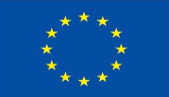 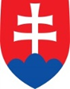 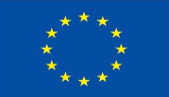 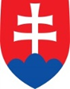 Úrad vlády Slovenskej republikyriadiaci orgán pre operačný program Technická pomoc
verzia .0, účinná od . . 2020Realizácia verejného obstarávania a obstarávaniaRealizácia verejného obstarávania a obstarávaniaRealizácia verejného obstarávania a obstarávaniaRealizácia verejného obstarávania a obstarávaniaP. č. Názov nedostatkuPopis nedostatkuKapitola príručky1.Diskriminačné podmienky účasti stanovené                  v súťažných pokladoch alebo oznámeníPorušenie § 10 ods. 2 ZVO. Záujemcovia boli alebo mohli byť odradení od účasti v súťaži alebo podania ponúk z dôvodu diskriminačných podmienok účasti stanovených v oznámení alebo v súťažných podkladoch.5. Podmienky účasti2. Nezákonné a/alebo diskriminačné kritériá      na vyhodnotenie ponúk stanovené v súťažných pokladoch alebo oznámeníPorušenie § 10 ods. 2 ZVO. Záujemcovia boli alebo mohli byť odradení od účasti v súťaži alebo podania ponúk z dôvodu diskriminačných kritérií na vyhodnotenie ponúk stanovených v oznámení alebo v súťažných podkladoch3.Vyhodnotenie ponúk         v rozpore s oznámením     o vyhlásení VO/výzvou na predkladanie ponúkPočas hodnotenia uchádzačov/záujemcov neboli dodržané pravidlá pre splnenie podmienok účasti alebo kritérií na vyhodnocovanie ponúk  definované v oznámení alebo v súťažných podkladoch, čo malo za následok vyhodnocovanie ponúk v rozpore s oznámením a súťažnými podkladmi6. Vyhodnotenie splnenia podmienok účasti7. Vyhodnotenie ponúk4.Chýba povinnosť dodávateľa strpieť výkon kontroly/audituPrijímateľ neuviedol v súťažných podkladoch (v rámci návrhu obchodných podmienok) zmluvné ustanovenie týkajúce povinnosti dodávateľa strpieť výkon kontroly/auditu4. Súťažné podklady5.Nepreukázanie stanovenia alebo nesprávne určenie  PHZPrijímateľ nepreukázal splnenie povinnosti určenej v § 6 ZVO alebo PHZ určil v rozpore s pravidlami na jeho určenie. 2.  Predpokladaná hodnota zákazky6.Spájanie nesúvisiacich predmetov zákazkyPorušenie § 2 písm. d)   zákona o VO tým, že zákazka na dodanie tovaru v nadlimitnom finančnom objeme bola zahrnutá do podlimitnej zákazky na realizáciu stavebných prác, pričom dodávka predmetného tovaru nebola nevyhnutná k realizácii týchto stavebných prác. Nedovolené spojenie nesúvisiacich tovarov alebo služieb do jedného postupu verejného obstarávania (pričom zákazka nie je rozdelená na časti), obmedzila hospodársku súťaž a čo malo za následok nízky počet predložených ponúk.2.  Predpokladaná hodnota zákazky7.Nepredloženie zmluvy/ dodatku k  zmluve            na kontrolu na RO Prijímateľ nepredložil zmluvu alebo dodatok k zmluve s úspešným uchádzačom podľa pravidiel určených RO8.Prepojenosť medzi uchádzačmi a verejným obstarávateľomPri overovaní procesu VO bola zistená osobná prepojenosť medzi uchádzačmi a verejným obstarávateľom, resp. medzi uchádzačmi a spoločnosťami, ktoré pre verejného obstarávateľa externe zabezpečuje proces verejného obstarávania alebo prípravu projektu alebo jeho implementáciu. 9.Diskriminačný opis predmetu zákazkyPri overovaní predmetu zákazky bol zistení diskriminačný opis predmetu zákazky z dôvodu uvádzania konkrétneho požadovaného výrobcu alebo konkrétnej požadovanej značky tovaru bez uvedenia možnosti dodať jeho ekvivalent.10.Nesúlad medzi zmluvou   a SP/oznámením                o vyhlásení VO/predloženou ponukouVerejný obstarávateľ uzatvoril s úspešným uchádzačom zmluvu, ktorá nebola v súlade s návrhom zmluvy v súťažných podkladoch resp., ktorá nebola v súlade s predloženou víťaznou ponukou. Rozdiely boli identifikované v lehote ukončenia zmluvy, v zmluvnej cene, v predmete zmluvy a v identifikácii zhotoviteľa.10. Uzavretie zmluvy11.Nevykonanie základnej finančnej kontroly/nedostatočný výkon ZFK na úrovni PrijímateľaKontrola prijímateľa zistila, že ten nevedel preukázať vykonanie administratívnej finančnej kontroly kontrolovaného VO v zmysle zákona      č. 357/2015 Z. z. o finančnej kontrole a vnútornom audite10. Uzavretie zmluvy12.Koordinovaný postup medzi uchádzačmiOverovaním cenových ponúk jednotlivých uchádzačov v rámci verejného obstarávania vznikajú vážne podozrenia z koordinovaného postupu uchádzačov na základe identifikácie podobných znakov v predložených cenových ponukách. Jedná sa napr. o rovnakú štruktúru cenových ponúk, rovnaké chyby v cenových ponukách či identifikovanie presných koeficientov, o ktoré sa jednotlivé sumy v cenových ponukách od seba odlišujú. Vo viacerých prípadoch je taktiež podozrenie, že koordinovaný postup medzi uchádzačmi prebiehal v súčinnosti s verejným obstarávateľom.11. Ochrana hospodárskej súťaže13.Nedostatočná archivácia dokumentácie z verejného obstarávania v zmysle zákona o VOKontrola na mieste preukázala, že prijímateľ nearchivoval dokumentáciu VO v súlade so ZVO13. Uchovávanie dokumentácie VO14.Uzavretie dodatku v rozpore so zákonom o VOPrijímateľ uzavrel dodatok k zmluve, ktorý mení zákazku tak, že uvedeným došlo k porušeniu      § 18 ZVO15.Nesúlad informácií uvedených v Oznámení o vyhlásení VO/Výzve na predloženie ponuky a SPNeuvedenie podmienky účasti technickej alebo odbornej spôsobilosti v oznámení o vyhlásení VO, aj napriek skutočnosti, že bola požadovaná v súťažných podkladoch t.j.  porušenie § 40 ods. 1 ZVO4. Súťažné podklady16.Nesprávny postup zadávania VO v zmysle platných finančných limitovVerejní obstarávateľ nepostupoval pri vyhlásení VO v zmysle platných finančných limitov stanovených zákonom o VO s cieľom vyhnúť sa prísnejšiemu postupu VO17.Nedostatočný opis predmetu zákazkyVerejný obstarávateľ neviedol v Oznámení o vyhlásení VO/ Výzve na predloženie ponuky a v SP jednoznačný detailné požiadavky na rozsah, obsah a formu predmetu zákazky. Nedostatočný popis predmetu zákazky nezabezpečuje porovnateľnosť jednotlivých ponúk a komplikuje objektívnosť pri vyhodnotení jednotlivých ponúk.Druh kontrolyLehota RO na vykonanie kontroly (v prac. dňoch)PoznámkaPrvá ex-ante kontrola15Vzťahuje sa na nadlimitné zákazky, nadlimitné zákazky realizované podlimitným postupom zadávania zákazky, na nadlimitné verejné súťaže  
s využitím elektronického Druhá ex-ante kontrola (pred podpisom zmluvy s úspešným uchádzačom)- - RO OP TP nevykonáva - vykonáva ÚVO pri nadlimitných zákazkách na základe podnetu prijímateľa podľa § 169 ods. 1 písm. b) v spojení § 169 ods. 2 ZVOŠtandardná ex-post kontrola20zákazky do 30 000  EUR bez DPH= 15 zákazky nad 30 000 EUR bez DPH= 20 viď príslušnú kapitolu tejto príručkyNásledná ex-post kontrola-- RO OP TP nevykonávaKontrola zákaziek nespadajúcich pod ZVOzákazky do 30 000  EUR bez DPH = 15 zákazky nad 30 000 EUR bez DPH = 20 - viď MP CKO č. 12; štandardná ex-post kontrolaKontrola dodatkov 15štandardná ex post kontrolaIndikovaná forma prepojenostiČlen štatutárneho orgánu úspešného uchádzača je zároveň členom štatutárneho orgánu obstarávateľaČlen štatutárneho orgánu úspešného uchádzača je rodinný príslušník alebo príbuzný člena  štatutárneho orgánu obstarávateľaČlen štatutárneho orgánu úspešného uchádzača je obchodný partner člena štatutárneho orgánu obstarávateľa (napr. spolukonatelia/členovia štatutárneho orgánu majú majetkové prepojenie v tretej firme, spolumajitelia tretej firmy - súčasní alebo bývalí)Člen štatutárneho orgánu úspešného uchádzača je zároveň zamestnancom obstarávateľa alebo pre neho pracuje na základe živnostenského oprávnenia.Člen štatutárneho orgánu úspešného uchádzača je zároveň členom osoby podľa § 7 zákona o verejnom obstarávaní (napr. občianskeho združenia).Člen štatutárneho orgánu úspešného uchádzača je blízky priateľ alebo známy člena štatutárneho orgánu obstarávateľaSpolupráca člena štatutárneho orgánu/zamestnanca úspešného uchádzača s predstaviteľmi obstarávateľa na iných projektochSpolupráca člena štatutárneho orgánu/zamestnanca obstarávateľa s budúcim úspešným uchádzačom v etape prípravy verejného obstarávaniaAkákoľvek indícia o konflikte záujmov člena hodnotiacej komisie alebo člena štatutárneho orgánu obstarávateľa (napr. z dôvodu, že takáto osoba má obchodný podiel v spoločnostiach, ktoré dávajú ponuku). Spoločenské alebo osobné kontakty (blízka osoba) medzi osobami úspešného uchádzača a  obstarávateľa.Názov osloveného dodávateľaDátum osloveniaSpôsob osloveniaPrijatá ponuka: áno/nie............       x.  ....Názov dodávateľa, ktorý predložil ponukuDátum predloženiaSuma ponuky relevantná pre určenie PHZ v EUR bez DPHPoznámka............       x.  ....Identifikácia zdroja údajuInternetový link na tento zdroj (ak je to relevantné)Suma relevantná pre určenie PHZ                  v EUR bez DPHPoznámka............       x.  ....Uchádzač/ZáujemcaPodmienka účastiZnenie podmienky účastiPredložené doklady preukazujúce splnenie podmienkyZáver posúdenia (napr. plnil/nesplnil/na vysvetlenie, doplnenie)AOsobné postavenie § 32 ZVOAFin. a ekonomické postavenie § 33 ZVOATech. alebo odborná spôsobilosť § 34 ZVOBOsobné postavenie § 32 ZVOBFin. a ekonomické postavenie § 33 ZVOBTech. alebo odborná spôsobilosť § 34 ZVOObchodné meno/názov uchádzača Sídlo/miesto podnikania uchádzačaPoradie uchádzačovNávrh kritéria na vyhodnotenie ponúk predložené uchádzačomOdôvodnenieNázov osloveného dodávateľaDátum osloveniaSpôsob osloveniaJe oprávnený dodávať predmet zákazky?(áno/nie)Prijatá ponuka: áno/nie............       x.  ....Názov a sídlo uchádzača, ktorý predložil ponukuDátum predloženia/dátum vyhodnoteniaNávrh na plnenie kritériaVyhodnotenie splnenia podmienokPoznámka............       x.  ....Identifikácia zdroja údajuInternetový linkna tento zdroj(ak je to relevantné)Identifikovaná suma/hodnota kritériaPoznámka............       x.  ....Údaje zasielané prijímateľom na e-mailový kontakt CKO : zakazkycko@vlada.gov.skÚdaje zasielané prijímateľom na e-mailový kontakt CKO : zakazkycko@vlada.gov.skNázov zákazky: Názov prijímateľa:Typ zákazky (tovary/stavebné práce/služby):Identifikačné číslo projektu v ITMS:Adresa:IČO: Lehota na predkladanie ponúk: Odkaz na miesto zverejnenia výzvy na súťaž: Dátum zverejnenia informácie na stránke CKO: Meno a priezvisko, titul:Funkcia:Podpis a pečiatka:Dátum a miesto:Meno a priezvisko, titul:Funkcia:Podpis a pečiatka:Dátum a miesto:P. č.Názov rizikového indikátoraPopis rizikového indikátora1Rotácia úspešných uchádzačov podľa regiónu, typu služby, tovaru alebo práce (bid rotation)Zloženie uchádzačov, ktorí predložili ponuku, je pri viacerých súťažiach takmer rovnaké, pričom ako úspešný je vyhodnotený vždy iný uchádzač, a to v závislosti od regiónu, alebo typu služby, tovaru  alebo práce alebo podľa typu zákazníkov a pod. 2Neúspešný uchádzač je zazmluvnený úspešným uchádzačom ako subdodávateľPri kontrole RO zistí skutočnosť, že s uchádzačom, ktorý bol v súťaži vyhodnotený ako neúspešný, uzavrel úspešný uchádzač v rámci plnenia predmetnej zákazky subdodávateľskú zmluvu.3Medzi uchádzačmi je majetkové alebo osobné prepojenieMedzi úspešným uchádzačom a iným uchádzačom je majetkové alebo osobné prepojenie (napr. štatutár úspešného uchádzača a štatutár neúspešného uchádzača sú spoločne štatutárnymi zástupcami aj v inom subjekte (ktorý mohol alebo aj nemusel predložiť ponuku).4Niektorí uchádzači predkladajú opätovne svoju ponuku, avšak nikdy nie sú úspešníVo viacerých súťažiach je možné identifikovať rovnakého uchádzača, ktorý sa zúčastní postupu VO, ale nikdy nie je úspešný.5Niektorí uchádzači predkladajú ponuku, avšak nespĺňajú rozsah požiadaviek pre účely splnenia podmienok účasti/požiadaviek na predmet zákazkyV postupoch VO je možné pri kontrole zistiť, že ponuku predložili uchádzači, ktorí zjavne nespĺňajú podmienky účasti alebo požiadavky na predmet zákazky (napr. nedosahujú požadovaný obrat, nedisponujú požadovanými referenciami).6Dvaja alebo viacerí uchádzači predkladajú spoločnú ponuku (ako skupina dodávateľov), avšak aspoň jeden z nich je dostatočne kvalifikovaný aby mohol podať ponuku sámV súťaži je identifikovaný dodávateľ, o ktorom je všeobecne známe, že je kvalifikovaný podať ponuku aj bez vytvorenia skupiny dodávateľov, napriek tomu sa súťaže zúčastňuje v rámci spoločnej ponuky dvoch alebo viacerých dodávateľov.7Predloženie tieňovej („krycej“) ponuky (cover bidding)určitý uchádzač alebo uchádzači predložia vyššiu cenovú ponuku ako vopred dohodnutý úspešný uchádzačurčitý uchádzač predloží cenovú ponuku, ktorá je príliš vysoká na to, aby bola akceptovaná,určitý uchádzač predloží ponuku s podmienkami, ktoré sú pre verejného obstarávateľa neakceptovateľné, resp. v rozpore so súťažnými podkladmi8Zrušenie cenovej ponuky (bid suppresion)niektorí uchádzači neočakávane stiahli svoje ponukypravidelní uchádzači o určitý typ zákazky nepredložili ponuku, aj keď sa očakávala ich účasť, nakoľko v iných súťažiach na obdobný predmet zákazky ponuku predložili9Nízky počet ponúk/žiadostí o účasťV rámci súťaže bol predložený nízky počet ponúk alebo žiadostí o účasť (1 až 2) 10Podozrivé schémy v stanovovaní cienceny predložené uchádzačmi sa oproti úspešnej ponuke zvyšujú o pravidelný % prírastok ,na stanovenie ceny sú pri viacerých uchádzačoch použité rovnaké kalkulácie (cenový index),hodnoty všetkých predložených ponúk sú v porovnaní s predpokladanou hodnotou zákazky buď nad touto hodnotou, alebo tesne pod ňou,výsledná suma  ponuky úspešného uchádzača je neprimerane vysoká vzhľadom na sumy, ktoré vie RO porovnať z verejne dostupných zdrojov alebo z vlastných databáz a zdrojov informácií o hodnotách podobných tovarov, prác a služieb,v súťaži je možné pozorovať náhly pokles ponukových cien (v porovnaní s inými súťažami na obdobný predmet zákazky) pri vstupe uchádzača do súťaže, ktorý v predošlých podobných súťažiach nepredkladal ponuku,zľavy neboli ponúknuté, aj keď ide o trh, kde sú zľavy pravidelne poskytovanéceny sú použité ako signalizácie v e-aukciách alebo pri zákazkách zadávaných s využitím elektronického trhoviskamiestni dodávatelia predkladajú vyššie ceny pre miestne dodávky ako pre dodávky do vzdialenejších destinácií11Podozrivé vyhlásenia a správanievyhlásenia naznačujúce, že určitý uchádzač pozná (nezverejnené) ceny alebo detaily ponuky iného uchádzača alebo vopred „pozná“ úspešného uchádzačavyhlásenia, že určití uchádzači nepredávajú tovary alebo neponúkajú služby v určitej oblasti alebo určitých odberateľompoužitie rovnakej alebo podobnej terminológie pri vysvetľovaní ponuky alebo vysvetľovaní mimoriadne nízkej ponukyniekoľko uchádzačov adresovalo verejnému obstarávateľovi rovnaké žiadosti o vysvetlenie súťažných podkladov 12Podozrivé indície v dokumentácii z verejného obstarávaniadokumenty obsahujú rovnaký rukopis, druh písma, rovnakú formu alebo boli použité rovnaké kancelárske potreby (napr. ponuky sú podpísané rovnakým atramentom, sú na rovnakom kancelárskom papieri), rovnaké chyby v jednotlivých dokumentoch, napr. pravopisné chyby, tlačiarenské chyby (rovnaké nedostatky tlače), matematické chyby (identické chyby v počítaní),zhodné nepravidelnosti, napr. zoradenie dokumentov do ponuky s prehodenými stranami, chybné číslovanie strán,dokumenty v elektronickej forme ukazujú, že ich vytvorila alebo upravovala jedna osoba,obálky od rôznych uchádzačov majú podobné poštové pečiatky, sú zasielané z jednej pošty, majú rovnaké frankovacie značky a známky, na podacích lístkoch je rovnaký rukopis, čísla kolkov v rôznych ponukách na seba nadväzujú, niekoľko ponúk (alebo akýchkoľvek iných dokumentov, napr. žiadosti o vysvetlenie súťažných podkladov) je posielaných z rovnakej emailovej adresy, z rovnakého faxového čísla alebo naraz prostredníctvom jedného kuriéra,dokumenty o cenových ponukách obsahujú veľký počet opráv ako gumovanie, škrtanie alebo iné viditeľné zmeny,ponuky jedného uchádzača obsahujú jednoznačný odkaz na ponuky ostatných konkurentov, v hlavičke sa vyskytuje faxové číslo iného uchádzača alebo využívajú hlavičkový papier konkurenta,ponuky viacerých uchádzačov obsahujú podstatný počet rovnakých odhadov nákladov na jednotlivé položky.Vaše číslo/zo dňa               Vybavuje/tel.Miesto a dátumNázov špecifického cieľaPrioritná os – číslo, názovNázov/Meno a adresa sídla Prijímateľa Názov ProjektuKód ITMSIdentifikátor zákazky v ITMSDruh verejného obstarávateľa podľa ZVO (napr.§ 7 ods.1 písm. a)Druh zákazky (napr. dodanie tovaru, poskytnutie služby alebo uskutočnenie stavebných prác)Postup vo VO pri nadlimitných zákazkách (napr. verejná súťaž, užšia súťaž, rokovacie konanie so zverejnením, súťažný dialóg, inovatívne partnerstvo alebo priame rokovacie konanie) alebo Výnimka podľa § 1 ods. 2 až 14 (uviesť presne odkaz na použité ustanovenie)Zákazka podľa finančného limitu v závislosti od PHZ (napr. nadlimitná, podlimitná, zákazka  s nízkou hodnotou alebo ďalšie  podľa ZVO – konkrétne uviesť)Typ kontroly (napr. ex ante, ex post a pod.)Názov zákazky ( uvedie názov vo verejnom obstarávaní)Dátum začatia VO ( uvedie dátum odoslania oznámenia o vyhlásení VO UVO na zverejnenie, publikačnému úradu alebo dátum zaslania Výzvy za účelom určenia PHZ)Číslo oznámenia vo vestníku VOČíslo oznámenia v európskom vestníkuNázov dodávateľa ako úspešného uchádzača vo VOIČO dodávateľaPredpokladaná hodnota zákazky bez DPH Hodnota zákazky bez DPH (podľa výsledku VO )Hodnota zákazky s DPH(podľa výsledku VO )Dátum podpisu zmluvy s dodávateľom/dátum účinnosti zmluvy Odkaz (link ) na zverejnenú zmluvu s dodávateľom                              v CRZ/webové sídlo Prijímateľa Dátum účinnosti zmluvy o poskytnutí NFP/Právoplatnosť rozhodnutia o schválení žiadosti o NFPOdkaz (link) na internetové zverejnenie Zmluvy o poskytnutí NFPKontaktná osoba prijímateľaPríslušný projektový manažér OI OPTPPriradenie predmetu obstarania k aktivitám projektu/ k rozpočtovým položkám (podľa rozpočtu zmluvy o NFP)